ДОКУМЕНТАЦИЯ О ЗАПРОСЕ ПРЕДЛОЖЕНИЙ на выполнение работ по капитальному ремонту тепловой изоляции 1 и 2 района магистральных тепловых сетейРязань2020Извещение о проведении запроса предложений	Муниципальное унитарное предприятие города Рязани «Рязанское муниципальное предприятие тепловых сетей» (МУП «РМПТС») приглашает заинтересованных лиц подать заявку на участие в конкурентной процедуре «Запрос предложений в электронной форме (далее – запрос предложений) на выполнение работ по капитальному ремонту тепловой изоляции 1 и 2 района магистральных тепловых сетей».Заказчик.Муниципальное унитарное предприятие города Рязани «Рязанское муниципальное предприятие тепловых сетей» (МУП «РМПТС»)Место нахождения и почтовый адрес: 390044, г. Рязань, ул. Костычева, д. 15аАдрес электронной почты: zakupki@rmpts.ryazan.ru Номер контактного телефона: 8 (4912) 34-30-23Контактное лицо: Архипова Лариса Николаевна.Специализированная организация.Муниципальное казенное учреждение города Рязани «Муниципальный центр торгов» (МКУ города Рязани «МЦТ»)Адрес местонахождения: 390000, г. Рязань, ул. Почтовая, д. 60Адрес электронной почты: zakupki223@mctrzn.ru Номер контактного телефона: (4912) 50-52-58. Контактное лицо: Агапкина Наталья Александровна.Адрес электронной площадки в информационно-телекоммуникационной сети «Интернет»: Электронная торговая площадка «НЭП-Фабрикант» https://www.fabrikant.ruКоличество выполняемых работ: 1 условная единица. В соответствии с техническим заданием, локальной сметой (Приложение №1 к ТЗ)Место выполнения работ: г. Рязань.Срок выполнения работ: с момента подписания сторонами договора до 31.12.2020 года.Условия выполнения Работ: выполнить в соответствии с техническим заданием, локальной сметой (Приложение № 1 к ТЗ).Сведения о начальной (максимальной) цене Договора (цене лота): 14 968 983 (Четырнадцать миллионов девятьсот шестьдесят восемь тысяч девятьсот восемьдесят три) рубля 06 копеек.Цена Договора включает в себя стоимость выполнения Работ и материалов, расходы на уплату налогов, сборов и других обязательных платежей, и сборов, а также затраты, издержки и иные расходы Подрядчика, связанные с исполнением Договора и других обязательных платежей, которые в соответствии с действующим законодательством Российской Федерации подлежат оплате.Стоимость договора, заключаемого с участником закупки определяется с учетом НДС. Если участник закупки в соответствии с законодательством Российской Федерации не признается плательщиком НДС или освобожден от уплаты НДС, то договор с таким участником закупки заключается по предложенной им цене, сниженной на сумму НДС, в размере ставки, определенной в главе 21 Налогового кодекса Российской Федерации и пересчитанной в соответствии с нормативами и правилами, утвержденными соответствующими уполномоченными органами.Если победитель закупки не является плательщиком НДС, то он самостоятельно рассчитывает локальную смету пропорционально снижению цены в соответствии с письмом Госстроя Российской Федерации № НЗ-6292/10 от 06.10.2003г. «О порядке определения сметной стоимости работ, выполняемых организациями, работающими по упрощенной системе налогообложения».Дата начала подачи заявок на участие в запросе предложений:«04» декабря 2020 г.Дата и время окончания подачи заявок на участие в запросе предложений: «16» декабря 2020 г. 09:00 (московское время).Дата и время начала рассмотрения заявок на участие в запросе предложений: «16» декабря 2020 г. 09:00 (московское время).Дата и время окончания рассмотрения заявок на участие в запросе предложений: «17» декабря 2020 г. 15:00 (московское время). Возможность подачи окончательных предложений о цене договора (переторжка): Не предусмотрено.Дата и время оценки и сопоставления заявок на участие в запросе предложений (подведение итогов): «18» декабря 2020 г.Дата начала срока подачи запросов о разъяснении: «04» декабря 2020 г. Дата окончания срока подачи запросов о разъяснении: «10» декабря 2020 г.Закупочная документация или документация о закупке (документация о запросе предложений) - комплект документов, формируемый в соответствии с Положением о закупке Заказчика и содержащий необходимую и достаточную информацию для участия в закупке, в том числе, о предмете закупки, требованиях к участникам закупки, условиях участия и правилах проведения закупки, правилах подготовки, оформления и подачи заявок, правилах выбора победителя (победителей), а также об условиях договора, заключаемого по результатам закупки.Запрос предложений - форма торгов, при которой победителем запроса предложений признается участник конкурентной закупки, заявка на участие, в закупке которого в соответствии с критериями, определенными в документации о закупке, наиболее полно соответствует требованиям документации о закупке и содержит лучшие условия поставки товаров, выполнения работ, оказания услуг, в порядке, предусмотренном настоящей документацией. Оператор электронной площадки - коммерческая организация, созданная в соответствии с законодательством Российской Федерации в организационной-правовой форме общества с ограниченной ответственностью или непубличного акционерного общества, в уставном капитале которых доля иностранных граждан, лиц без гражданства, иностранных юридических лиц либо количество голосующих акций, которыми владеют указанные граждане и лица, составляет не более чем 25% (Двадцать пять процентов), владеющая электронной площадкой, в том числе необходимыми для ее функционирования оборудованием и программно-техническими средствами и обеспечивающая проведение конкурентных закупок в электронной форме в соответствии с положениями Федерального закона от 18.07.2011 № 223-ФЗ «О закупках товаров, работ, услуг отдельными видами юридических лиц».Участник закупки - любое юридическое лицо или несколько юридических лиц, выступающих на стороне одного участника закупки, независимо от организационно-правовой формы, формы собственности, места нахождения и места происхождения капитала либо любое физическое лицо или несколько физических лиц, выступающих на стороне одного участника закупки, в том числе индивидуальный предприниматель или несколько индивидуальных предпринимателей, выступающих на стороне одного участника закупки.Электронная площадка – сайт в информационно-телекоммуникационной сети «Интернет», соответствующий установленным в соответствии с пунктами 1 и 2 части 2 статьи 24.1 Федерального закона от 05.04.2013 № 44-ФЗ «О контрактной системе в сфере закупок товаров, работ, услуг для обеспечения государственных и муниципальных нужд» требованиям, на котором проводятся конкурентные способы определения поставщиков (подрядчиков, исполнителей) в электронной форме, за исключением закрытых способов определения поставщиков (подрядчиков, исполнителей) в электронной форме.На Официальном сайте и сайте электронной площадки будут публиковаться все разъяснения, касающиеся документации о запросе предложений, а также все изменения или дополнения документации о запросе предложений в случае возникновения таковых. Документация о закупке доступна для ознакомления на сайтах без взимания платы.Участники закупки должны самостоятельно отслеживать появление на Официальном сайте разъяснений, изменений или дополнений документации о закупке.В случае Вашей заинтересованности Вам необходимо подготовить заявку на участие в запросе предложений в соответствии с п. 9.14., 9.19., 9.21. Раздела 9 Информационная карта документации о запросе предложений и подать её в установленные сроки в соответствии с п.9.22., 9.23., 9.24., 9.26., 9.30. Раздела 9 Информационная карта документации о запросе предложений.Раздел 1. Общие положения.Настоящая документация о запросе предложений разработана в соответствии с:Гражданским кодексом Российской Федерации;Бюджетным кодексом Российской Федерации;Федеральным законом от 18 июля 2013 № 223-ФЗ «О закупках товаров, работ, услуг отдельными видами юридических лиц» (далее – Федеральный закон № 223-ФЗ);Федеральным законом от 26 июля 2006 № 135-ФЗ «О защите конкуренции»;Федеральным законом от 06 апреля 2011 № 63-ФЗ «Об электронной подписи»;Положением о закупке товаров, работ, услуг Муниципального унитарного предприятия города Рязани «Рязанское муниципальное предприятие тепловых сетей».Раздел 2.	Требования к участникам закупки (участникам запроса предложений)1.	Форма проведения настоящей процедуры закупки указана в п. 9.3. Раздела 9 Информационная карта. В случае проведения процедуры закупки в электронной форме участник обязан учитывать особенности проведения соответствующей формы закупки, предусмотренные настоящим разделом.2.	Электронная площадка, посредством которой проводится закупка в электронной форме, указана в п. 9.5. Раздела 9 Информационная карта. В случае наличия противоречий между информацией о времени и дате процедур закупки (в том числе, времени и дате окончания срока подачи заявок, рассмотрения заявок, подведения итогов закупки), указанной в электронной карточке закупки на электронной площадке и в размещенной документации о закупке, приоритет имеет информация, указанная в электронной карточке закупки на электронной площадке.3.	Для участия в закупке участник должен пройти процедуру регистрации (аккредитации) на электронной площадке. Регистрация (аккредитация) осуществляется оператором электронной площадке, и Организатор закупки не несет ответственности за результат ее прохождения участником. Субъекты малого и среднего предпринимательства получают аккредитацию на электронной площадке в порядке, установленном Федеральным законом от 5 апреля 2013 года № 44-ФЗ «О контрактной системе в сфере закупок товаров, работ, услуг для обеспечения государственных и муниципальных нужд».4.	Ответственность за технические сбои или неполадки в работе электронной площадки, подтвержденные документально, несет оператор электронной площадки.5.	До подачи заявки участник закупки обязан ознакомиться с документацией о закупке и регламентом электронной площадки, в том числе самостоятельно обеспечить соответствие автоматизированного рабочего места пользователя требованиям оператора электронной площадки.6.	Все прямые и косвенные затраты, связанные с получением аккредитации и работой на электронной площадке (в том числе расходы на получение электронной подписи, расходы на получение документов, расходы на приобретение и/или настройку программного обеспечения и технических средств, расходы, связанные с оплатой услуг оператора электронной площадки и иные расходы), возлагаются на участника закупки в полном объеме.7.	Порядок регистрации (аккредитации) участников на электронной площадке, а также тарифы для оплаты и получения доступа к участию в процедурах закупки устанавливаются в соответствии с регламентом электронной площадки.8.	Подача заявок производится посредством функционала электронной площадки в виде электронного документа, удостоверенного электронной подписью в соответствии с Федеральным законом Российской Федерации от 06.04.2011 г. № 63-ФЗ «Об электронной подписи». Подача заявок в печатном виде (на бумажном носителе) не допускается.9.	Цена заявки и иные условия закупки, указанные участниками процедуры закупки в специальных электронных формах на электронной площадке, имеют преимущество перед сведениями, указанными в загруженных на электронной площадке электронных документах.Раздел 3. Порядок проведения запроса предложений в электронной форме3.1. Общий порядок проведения запроса предложений. Запрос предложений проводится в следующем порядке:3.1.1.	Официальное размещение извещения и документации о закупке.3.1.2. Разъяснение документации о закупке. Внесение изменений в извещение и/или документацию о закупке (при необходимости).3.1.3. Подготовка заявок.3.1.4. Подача заявок, в том числе их изменение или отзыв. Инструкция по заполнению заявки.3.1.5. Открытие доступа к заявкам.3.1.6. Рассмотрение первых частей заявок (отборочная стадия). Допуск к участию в закупке.3.1.7. Переторжка (по решению Заказчика).3.1.8. Оценка и сопоставление заявок (оценочная стадия). Выбор победителя и подведение итогов закупки.3.1.1. Официальное размещение извещения и документации о закупке1)	Извещение и документация о закупке официально размещены и доступны для ознакомления в форме электронного документа без взимания платы в любое время с момента официального размещения извещения.2)	Извещение и документация о закупке также размещаются на сайте электронной площадки, указанной в п. 9.4. и 9.5. Раздела 9 Информационная карта, в полном объеме, соответствующем официальному размещению.3)	Предоставление документации о закупке в печатной форме (на бумажном носителе) осуществляется в соответствии с п. 9.31. Раздела 9 Информационная карта.4)	В случае возникновения противоречий между текстом извещения и документации о закупке, размещенных в различных источниках, приоритет отдается извещению и документации о закупке, размещенным в официальном источнике информации согласно п. 9.4. и 9.5. Раздела 9 Информационная карта.5)	В случае, если для участия в закупке иностранному участнику потребуется документация о закупке на иностранном языке, перевод на иностранный язык такой участник осуществляет самостоятельно за свой счет, если иное не установлено в извещении. При этом официальным считается русский язык.3.1.2. Разъяснение документации о закупке. Внесение изменений в извещение и/или документацию о закупке (при необходимости)1)	Участник, заинтересованный в предмете закупки, вправе направить Организатору закупки запрос о разъяснении положений документации о закупке, начиная с момента официального размещения извещения и документации о закупке, в срок не позднее, чем за 3 (Три) рабочих дней до даты окончания срока подачи заявок.2)	Запрос разъяснений направляется посредством программных и технических средств электронной площадки, с использованием которой проводится закупка, при условии аккредитации участника на электронной площадке. При этом функционал электронной площадки обеспечивает конфиденциальность сведений о лице, направившем запрос.3)	Разъяснение с ответом на запрос, поступивший в сроки, установленные в п. 9.22. Раздела 9 Информационная карта, Организатор закупки обязуется официально разместить не позднее, чем за 3 (Три) рабочих дня до даты окончания срока подачи заявок. Организатор закупки вправе не предоставлять разъяснения по запросам, поступившим с нарушением сроков, установленных в п. 9.22. Раздела 9 Информационная карта. В разъяснении указывается предмет запроса без указания лица, направившего такой запрос, а также дата поступления запроса.4)	Организатор закупки вправе без получения запросов от участников процедуры закупки по собственной инициативе выпустить и официально разместить изменения документации о закупке.5)	Даты начала и окончания срока предоставления разъяснений документации о закупке установлены в соответствии с п. 9.22. Раздела 9 Информационная карта.6)	Разъяснение положений документации о закупке не должно изменять ее суть. При этом участники процедуры закупки обязаны учитывать разъяснения организатора закупки при подготовке своих заявок.7)	В случае получения участником процедуры закупки любой иной информации в отношении условий проводимой процедуры закупки в порядке, непредусмотренном настоящим подразделом, такая информация не считается официальной, и участник закупки не вправе на нее ссылаться.3.1.3. Подготовка заявок3.1.3.1. Требования к участникам закупки (участникам запроса предложений)1. При осуществлении закупки Заказчик устанавливает следующие единые требования к участникам закупок (в соответствии с п. 9.14 Раздела 9 Информационной карты):1) соответствие требованиям, установленным в соответствии с законодательством Российской Федерации к лицам, осуществляющим поставку товара, выполнение работы, оказание услуги, являющихся объектом закупки;2) непроведение ликвидации участника закупки - юридического лица и отсутствие решения арбитражного суда о признании участника закупки несостоятельным (банкротом) и об открытии конкурсного производства;3) неприостановление деятельности участника закупки в порядке, установленном Кодексом Российской Федерации об административных правонарушениях, на дату подачи заявки на участие в закупке;4) отсутствие у участника закупки недоимки по налогам, сборам, задолженности по иным обязательным платежам в бюджеты бюджетной системы Российской Федерации (за исключением сумм, на которые предоставлены отсрочка, рассрочка, инвестиционный налоговый кредит в соответствии с законодательством Российской Федерации о налогах и сборах, которые реструктурированы в соответствии с законодательством Российской Федерации, по которым имеется вступившее в законную силу решение суда о признании обязанности заявителя по уплате этих сумм исполненной или которые признаны безнадежными к взысканию в соответствии с законодательством Российской Федерации о налогах и сборах) за прошедший календарный год, размер которых превышает двадцать пять процентов балансовой стоимости активов участника закупки, по данным бухгалтерской отчетности за последний отчетный период. Участник закупки считается соответствующим установленному требованию в случае, если им в установленном порядке подано заявление об обжаловании указанных недоимки, задолженности и решение по такому заявлению на дату рассмотрения заявки на участие в процедуре закупки не принято;5) отсутствие у участника закупки - физического лица либо у руководителя, членов коллегиального исполнительного органа, лица, исполняющего функции единоличного исполнительного органа, или главного бухгалтера юридического лица - участника закупки судимости за преступления в сфере экономики и (или) преступления, предусмотренные статьями 289, 290, 291, 291.1 Уголовного кодекса Российской Федерации (за исключением лиц, у которых такая судимость погашена или снята), а также неприменение в отношении указанных физических лиц наказания в виде лишения права занимать определенные должности или заниматься определенной деятельностью, которые связаны с поставкой товара, выполнением работы, оказанием услуги, являющихся объектом осуществляемой закупки, и административного наказания в виде дисквалификации;6) участник закупки - юридическое лицо, которое в течение двух лет до момента подачи заявки на участие в закупке не было привлечено к административной ответственности за совершение административного правонарушения, предусмотренного статьей 19.28 Кодекса Российской Федерации об административных правонарушениях;7) отсутствие между участником закупки и Заказчиком конфликта интересов, под которым понимаются случаи, при которых руководитель Заказчика, член комиссии по осуществлению закупок состоят в браке с физическими лицами, являющимися выгодоприобретателями, единоличным исполнительным органом хозяйственного общества (директором, генеральным директором, управляющим, президентом и другими), членами коллегиального исполнительного органа хозяйственного общества, руководителем (директором, генеральным директором) учреждения или унитарного предприятия либо иными органами управления юридических лиц - участников закупки, с физическими лицами, в том числе зарегистрированными в качестве индивидуального предпринимателя, - участниками закупки либо являются близкими родственниками (родственниками по прямой восходящей и нисходящей линии (родителями и детьми, дедушкой, бабушкой и внуками), полнородными и неполнородными (имеющими общих отца или мать) братьями и сестрами), усыновителями или усыновленными указанных физических лиц. Под выгодоприобретателями для целей настоящей статьи понимаются физические лица, владеющие напрямую или косвенно (через юридическое лицо или через несколько юридических лиц) более чем десятью процентами голосующих акций хозяйственного общества либо долей, превышающей десять процентов в уставном капитале хозяйственного общества;8) требование об отсутствии сведений об участниках закупки в реестре недобросовестных поставщиков, предусмотренном Федерального закона от 18.07.2011 № 223-ФЗ «О закупках товаров, работ, услуг отдельными видами юридических лиц»;9) требование об отсутствии сведений об участниках закупки в реестре недобросовестных поставщиков, предусмотренном Федеральным законом от 05.04.2013 № 44-ФЗ «О контрактной системе в сфере закупок товаров, работ, услуг для обеспечения государственных и муниципальных нужд».10) отсутствие у участника закупки – физического лица либо у руководителя, членов коллегиального исполнительного органа, лица, исполняющего функции единоличного исполнительного органа  судимости, уголовного преследования (за исключением лиц, уголовное преследование в отношении которых прекращено по реабилитирующим основаниям) за преступления против жизни и здоровья, свободы, чести и достоинства личности, половой неприкосновенности и половой свободы личности, а также против общественной безопасности, и исполнение договора связано с непосредственным присутствием участника закупки в здании и (или) на территории Заказчика;11) участник закупки не является офшорной компанией;12) обладание участником закупки исключительными правами на результаты интеллектуальной деятельности, если в связи с исполнением договора Заказчик приобретает права на такие результаты, за исключением случаев заключения договоров на создание произведений литературы или искусства, исполнения, на финансирование проката или показа национального фильма;14) отсутствие у участника закупки ограничений для участия в закупках, установленных законодательством Российской Федерации.2. Заказчик вправе установить дополнительные требования к участникам закупок, такие как:1) наличие финансовых ресурсов для исполнения договора;2) наличие на праве собственности или ином законном основании оборудования и других материальных ресурсов для исполнения договора;3) наличие опыта работы, связанного с предметом договора и (или) деловой репутации;4) наличие необходимого количества специалистов и иных работников определенного уровня квалификации для исполнения договора.3. Дополнительные требования должны быть выражены в измеряемых показателях. 4. При рассмотрении заявок на участие в закупке, участник, подавший заявку, не допускается к участию в соответствующей закупке в случае:1) непредставления в составе заявки на участие в закупке документов и информации, установленных извещением и (или) документацией о закупке, или предоставления недостоверной информации;2) несоответствия заявки на участие в закупке требованиям, установленным в извещении и (или) документации о закупке (в том числе, если срок выполнения работ превышает срок, установленный документацией о закупке, либо заявка Участника закупки составлена не по формам, указанным в Приложении № 1 к документации о закупке);3) несоответствие участника требованиям к участникам закупки, установленным в извещении и (или) документации о закупке;5. Закупочная комиссия, Заказчик отстраняет участника закупки от участия в соответствующей закупке в любой момент до заключения договора, если обнаружит, что участник закупки представил недостоверную (в том числе неполную, противоречивую) информацию в отношении его соответствия установленным требованиям в соответствии с настоящей документации. 6. В соответствии с постановлением Правительства Российской Федерации от 16.09.2016 № 925 «О приоритете товаров российского происхождения, работ, услуг, выполняемых, оказываемых российскими лицами, по отношению к товарам, происходящим из иностранного государства, работам, услугам, выполняемым, оказываемым иностранными лицами» отнесение участника закупки к российским или иностранным лицам производится на основании документов участника закупки, содержащих информацию о месте его регистрации (для юридических лиц и индивидуальных предпринимателей), на основании документов, удостоверяющих личность (для физических лиц).3.1.3.2. Требования к содержанию и составу заявки на участие в запросе предложений.1. В качестве предложения признается подписанная электронной цифровой подписью (ЭЦП) участником закупки заявка, составленная по Формам, указанным в Приложении № 1 к документации о закупке и содержащая документы и сведения, предусмотренные настоящим подразделом.2. Сведения об участнике закупки оформляются по формам, указанным в Приложении № 1 к документации о закупке.3. Заявка на участие в запросе предложений также должна содержать (если требование о предоставлении таких документов и сведений установлены в п. 9.19 Раздела 9 Информационной карты):1) согласие участника закупки исполнить условия договора, указанные в документации о закупке;2) предложение о цене договора (цене единицы продукции).3) наименование, фирменное наименование (при наличии), место нахождения, почтовый адрес (для юридического лица), идентификационный номер налогоплательщика участника закупки или в соответствии с законодательством соответствующего иностранного государства аналог идентификационного номера налогоплательщика участника закупки (для иностранного лица), идентификационный номер налогоплательщика (при наличии) учредителей, членов коллегиального исполнительного органа, лица, исполняющего функции единоличного исполнительного органа участника закупки;  фамилия, имя, отчество (при наличии), паспортные данные, место жительства (для участника - физического лица), номер контактного телефона;4) выписку из Единого государственного реестра юридических лиц или нотариально заверенную копию такой выписки (для юридических лиц), включая полученную в электронной форме, подписанную усиленной квалифицированной подписью налогового органа, полученную не ранее, чем за 1 (Один) месяц до дня размещения в ЕИС извещения и документации о закупке;5) выписку из Единого государственного реестра индивидуальных предпринимателей или нотариально заверенную копию такой выписки (для индивидуальных предпринимателей), полученную не ранее, чем за 1 (Один) месяц до дня размещения в ЕИС извещения о проведении закупки, копии документов, удостоверяющих личность (для физических лиц); 6) документ, подтверждающий полномочия лица на осуществление действий от имени участника закупки – юридического лица (копия решения уполномоченного органа юридического лица о назначении или об избрании единоличного исполнительного органа). В случае если от имени Участника закупки действует иное лицо, заявка на участие в процедуре закупки должна содержать также доверенность на осуществление действий от имени участника закупки, заверенную печатью участника закупки (для юридических лиц) и подписанную руководителем участника закупки, либо нотариально заверенную копию такой доверенности. В этом случае, заявка на участие в процедуре закупки должна содержать также документ, подтверждающий полномочия такого лица на подписание доверенности;7) копию устава в действующей редакции со всеми изменениями с отметкой о регистрации в ФНС России (для юридических лиц);8) справку об исполнении налогоплательщиком обязанности по уплате налогов, сборов, страховых взносов, пеней и налоговых санкций за прошедший календарный год, выданную соответствующими подразделениями ФНС (оригинал или нотариально заверенную копию);9) заверенные копии бухгалтерской отчетности за предыдущий календарный год (Формы 1 и 2) за подписью руководителя и главного бухгалтера с отметкой налогового органа о принятии или налоговых деклараций по налогу, уплачиваемому в связи с применением упрощенной системы налогообложения. Иностранные лица предоставляют заверенную копию финансовой отчетности, за предыдущий календарный год и последний отчетный период в соответствии с законодательством страны регистрации иностранного лица; 10) решение об одобрении или совершении крупной сделки/сделки с заинтересованностью либо копия такого решения, если требование о необходимости такого решения для совершения сделки установлено законодательством Российской Федерации/иностранного государства, а также решение об одобрении сделки, если необходимость одобрения сделок предусмотрена уставом юридического лица, включая возможность внесения денежных средств в качестве обеспечения заявки на участие в процедуре закупки, обеспечение исполнения договора. В случае если получение указанного разрешения до истечения срока подачи заявок на участие в процедуре закупки для участника закупки невозможно в силу соблюдения установленного законодательством или учредительными документами участника закупки порядка созыва органа управления, к компетенции которого относится вопрос об одобрении или о совершении соответствующих сделок, участник закупки обязан представить письмо, содержащее обязательство участника закупки представить вышеуказанное решение до момента заключения договора в случае принятия закупочной комиссией Заказчика решения о заключении с ним договора по результатам процедуры закупки. В случае если одобрение сделки не требуется или сделка не является крупной/ сделкой с заинтересованностью для участника закупки, в составе заявки должно быть соответствующее информационное письмо;11) копии документов, подтверждающих соответствие товара (работ, услуг) требованиям, установленным в соответствии с законодательством Российской Федерации, если в соответствии с законодательством Российской Федерации установлены требования к таким товарам (работам, услугам);12) документы, формы, подтверждающие квалификацию участника закупки, его профессиональную компетентность, надежность, опыт, деловую репутацию;13) документы, подтверждающие права участника закупки на поставку товара, производителем которого он является, и предоставление фирменных гарантий производителя товара (оригиналы или копии);14) копии документов, подтверждающих соответствие участника закупки требованиям установленным законодательством Российской Федерации, в случае если такие требования установлены законодательством Российской Федерации;15) документы, подтверждающие отсутствие на дату подачи заявки судебных споров по искам имущественного характера, предъявленным к участнику закупки, совокупный размер имущественных требований по которым превышает 20% (Двадцать процентов) балансовой стоимости активов участника закупки, определяемой по данным бухгалтерской отчётности за последний завершенный отчетный период;16) Декларации:- о непроведении ликвидации участника закупки - юридического лица и отсутствие решения арбитражного суда о признании участника закупки несостоятельным (банкротом) и об открытии конкурсного производства;- о неприостановлении деятельности участника закупки в порядке, установленном Кодексом Российской Федерации об административных правонарушениях, на дату подачи заявки на участие в закупке;- об отсутствии у участника закупки недоимки по налогам, сборам, задолженности по иным обязательным платежам в бюджеты бюджетной системы Российской Федерации (за исключением сумм, на которые предоставлены отсрочка, рассрочка, инвестиционный налоговый кредит в соответствии с законодательством Российской Федерации о налогах и сборах, которые реструктурированы в соответствии с законодательством Российской Федерации, по которым имеется вступившее в законную силу решение суда о признании обязанности заявителя по уплате этих сумм исполненной или которые признаны безнадежными к взысканию в соответствии с законодательством Российской Федерации о налогах и сборах) за прошедший календарный год, размер которых превышает двадцать пять процентов балансовой стоимости активов участника закупки, по данным бухгалтерской отчетности за последний отчетный период. Участник закупки считается соответствующим установленному требованию в случае, если им в установленном порядке подано заявление об обжаловании указанных недоимки, задолженности и решение по такому заявлению на дату рассмотрения заявки на участие в процедуре закупки не принято;- об отсутствии у участника закупки - физического лица либо у руководителя, членов коллегиального исполнительного органа, лица, исполняющего функции единоличного исполнительного органа, или главного бухгалтера юридического лица - участника закупки судимости за преступления в сфере экономики и (или) преступления, предусмотренные статьями 289, 290, 291, 291.1 Уголовного кодекса Российской Федерации (за исключением лиц, у которых такая судимость погашена или снята), а также неприменение в отношении указанных физических лиц наказания в виде лишения права занимать определенные должности или заниматься определенной деятельностью, которые связаны с поставкой товара, выполнением работы, оказанием услуги, являющихся объектом осуществляемой закупки, и административного наказания в виде дисквалификации;- участник закупки - юридическое лицо, которое в течение двух лет до момента подачи заявки на участие в закупке не было привлечено к административной ответственности за совершение административного правонарушения, предусмотренного статьей 19.28 Кодекса Российской Федерации об административных правонарушениях;- об отсутствии между участником закупки и Заказчиком конфликта интересов, под которым понимаются случаи, при которых руководитель Заказчика, член комиссии по осуществлению закупок состоят в браке с физическими лицами, являющимися выгодоприобретателями, единоличным исполнительным органом хозяйственного общества (директором, генеральным директором, управляющим, президентом и другими), членами коллегиального исполнительного органа хозяйственного общества, руководителем (директором, генеральным директором) учреждения или унитарного предприятия либо иными органами управления юридических лиц - участников закупки, с физическими лицами, в том числе зарегистрированными в качестве индивидуального предпринимателя, - участниками закупки либо являются близкими родственниками (родственниками по прямой восходящей и нисходящей линии (родителями и детьми, дедушкой, бабушкой и внуками), полнородными и неполнородными (имеющими общих отца или мать) братьями и сестрами), усыновителями или усыновленными указанных физических лиц. Под выгодоприобретателями для целей настоящей статьи понимаются физические лица, владеющие напрямую или косвенно (через юридическое лицо или через несколько юридических лиц) более чем десятью процентами голосующих акций хозяйственного общества либо долей, превышающей десять процентов в уставном капитале хозяйственного общества;- об отсутствии сведений об участниках закупки в реестре недобросовестных поставщиков, предусмотренном Федерального закона от 18.07.2011 № 223-ФЗ «О закупках товаров, работ, услуг отдельными видами юридических лиц»;- об отсутствии сведений об участниках закупки в реестре недобросовестных поставщиков, предусмотренном Федеральным законом от 05.04.2013 № 44-ФЗ «О контрактной системе в сфере закупок товаров, работ, услуг для обеспечения государственных и муниципальных нужд».- об отсутствии у участника закупки – физического лица либо у руководителя, членов коллегиального исполнительного органа, лица, исполняющего функции единоличного исполнительного органа  судимости, уголовного преследования (за исключением лиц, уголовное преследование в отношении которых прекращено по реабилитирующим основаниям) за преступления против жизни и здоровья, свободы, чести и достоинства личности, половой неприкосновенности и половой свободы личности, а также против общественной безопасности, и исполнение договора связано с непосредственным присутствием участника закупки в здании и (или) на территории Заказчика;- участник закупки не является офшорной компанией;- обладание участником закупки исключительными правами на результаты интеллектуальной деятельности, если в связи с исполнением договора Заказчик приобретает права на такие результаты, за исключением случаев заключения договоров на создание произведений литературы или искусства, исполнения, на финансирование проката или показа национального фильма;- отсутствие у участника закупки ограничений для участия в закупках, установленных законодательством Российской Федерации.17) в случае если участником закупки является физическое лицо - согласие участника закупки на обработку персональных данных в соответствии с Федеральным законом от 27.07.2006 № 152-ФЗ «О персональных данных»;Согласно части 15 статьи 8 закона № 223-ФЗ: положения закона № 223-ФЗ касающиеся участия субъектов малого и среднего предпринимательства в закупках товаров, работ, услуг, распространяются на физических лиц (кроме ИП), применяющих специальный налоговый режим «Налог на профессиональный доход» (самозанятых). Подтверждением применения такими лицами налогового режима «Налог на профессиональный доход» является наличие информации на официальном сайте федерального органа исполнительной власти, уполномоченного по контролю и надзору в области налогов и сборов, о применении ими такого налогового режима.Заказчик (закупочная комиссия) принимает решение об отказе в допуске к участию в закупке участника закупки или об отказе от заключения договора с участником закупки в случае отсутствия на официальном сайте федерального органа исполнительной власти, уполномоченного по контролю и надзору в области налогов и сборов, информации о применении участником закупки, субподрядчиком (соисполнителем), предусмотренными подпунктами «б» и «в» пункта 4 Постановления Правительства РФ от 11.12.2014 № 1352, специального налогового режима «Налог на профессиональный доход».4. В случае непредставления указанных выше сведений и (или) документов и/или если Заказчик, закупочная комиссия обнаружат, что участник представил в составе своей заявки недостоверную информацию, в том числе в отношении его квалификационных данных Закупочная комиссия отклоняет заявку участника закупки на этапе ее рассмотрения Закупочной комиссией Заказчика.9. Заявка, а также прилагаемые к заявке документы и сведения подаются в электронном виде. Документы должны быть подписаны электронно-цифровой подписью участника закупки. Подаваемые в электронном виде документы должны формироваться исходя из принципа: один документ – один файл, с горизонтальным расположением текста. Предоставление одного документа несколькими файлами не допускается. При оформлении заявки Участникам следует использовать общепринятые обозначения и наименования в соответствии с требованиями действующих нормативных документов. Сведения, которые содержатся в заявке, не должны допускать двусмысленных толкований. Все документы, предоставляемые Участниками закупки в составе заявки на участие в закупочной процедуре должны быть заполнены по всем пунктам и должны быть читаемыми.10. Предоставление документа в составе заявки на участие в процедуре закупки в нечитаемом виде равноценно отсутствию соответствующего документа, и может являться основанием признания заявки участника, не соответствующей требованиям, установленным документацией о закупке.Убедительная просьба к Участникам закупки не представлять документы, не предусмотренные документацией о закупке (благодарственные письма, отзывы контрагентов, рекламные материалы и пр.).11. Заявки, поданные в электронной форме на электронный адрес Заказчика, Организатора закупки и заявки, поданные на бумажном носителе, не рассматриваются.12. При проведении процедуры улучшения предложений (переторжка) участник закупки предоставляет Заказчику, Организатору закупки заявку с улучшенным предложением, которое включает сведения, прямо запрошенные в рамках процедуры улучшения предложения.13. Для получения приоритетов, установленных Постановлением Правительства РФ № 925, участник закупки должен указать наименование страны происхождения товаров в составе заявки на участие в закупке, содержащей предложение о поставке товара.Отсутствие указания страны происхождения товаров в составе заявки на участие в конкурентной закупке не является основанием для отклонения такой заявки на участие в данной процедуре закупки.В случае отсутствия указания страны происхождения товаров, в составе заявки, такая заявка рассматривается, как содержащая предложение о поставке товаров иностранного происхождения.14. В документах, представленных в составе заявки на участие в процедуре закупки, применяются следующие правила толкования арифметических ошибок: -	при наличии разночтений между суммой, указанной словами, и суммой, указанной цифрами, преимущество имеет сумма, указанная словами; -	при наличии разночтений между ценой, указанной в заявке и ценой, получаемой путем суммирования итоговых сумм по каждой строке, преимущество имеет итоговая цена, указанная в заявке;-	при несоответствии итогов умножения единичной цены на количество исправление арифметической ошибки производится исходя из преимущества общей итоговой цены, указанной 16. Инструкция по заполнению заявки на участие в запросе предложений.15.1. Заявка на участие в запросе предложений заполняется участником закупке по формам к документации о закупке, по всем пунктам. Не допускается изменять формы заявки, в том числе формы таблиц. Отсылочные нормы к дополнительным файлам не допускаются. Все документы, входящие в состав заявки на участие в запросе предложений, должны иметь чётко читаемый текст, не должны допускать двусмысленных толкований. При подаче сведений участниками закупки должны применяться обозначения (единицы измерения, наименования показателей, технических, функциональных параметров). 15.2. Ответственность за достоверность сведений, указанных в заявке на участие в запросе предложений, несет участник закупки.15.3. При рассмотрении заявок на участие в запросе предложений комиссия проверяет также наличие документов и информации, предусмотренных пунктом 9.19. Раздела 9 Информационная карта документации о закупке, несоответствия указанных документов и информации требованиям, установленным документацией о закупке, наличия в указанных документах недостоверной информации об участнике запроса предложений на дату и время окончания срока подачи заявок на участие в запросе предложений.15.4. Для определения лучших условий исполнения договора, предложенных в заявках на участие в запросе предложений, Закупочная комиссия оценивает и сопоставляет такие заявки по цене договора (цене единицы товара, работы, услуги) и иным критериям, указанным в документации о закупке. При этом критериями оценки заявок на участие в запросе предложений помимо цены договора могут быть:1) функциональные (потребительские) или качественные характеристики товаров, работ, услуг;2) квалификация участника закупки;3) расходы на эксплуатацию, техническое обслуживание и ремонт товаров (объектов), использование результатов работ;4) стоимость жизненного цикла товара (объекта), созданного в результате выполнения работы;5) сроки (периоды) поставки товара, выполнения работ, оказания услуг;6) срок предоставления гарантии качества товара, работ, услуг;7) объем предоставления гарантий качества товара, работ, услуг;8) предложение по созданию условий для улучшения качества оказываемой услуги (выполняемой работы), продлению и/или удешевлению эксплуатации (эксплуатационного цикла) товара, результата услуги (работы), повышению эффективности эксплуатации (эксплуатационного цикла) товара, результата услуги (работы);9) наличие у участника закупок производственных мощностей, технологического оборудования, трудовых, финансовых и иных ресурсов необходимых для поставки товара, выполнения работ, оказания услуг.15.5. В документации о закупке в отношении критериев оценки, предусмотренных подпунктами п.9.30. и 9.31. и 9.32. Раздела 9 Информационная карта, могут быть предусмотрены показатели, раскрывающие содержание указанных критериев оценки и учитывающие особенности оценки закупаемых товаров, работ, услуг. Указанные показатели должны быть измеряемыми.16.6. В случае если в отношении участников закупки предъявляются дополнительные требования, такие дополнительные требования не могут применяться в качестве критериев оценки заявок.16.7. Использование иных критериев оценки и сопоставления заявок на участие в запросе предложений не допускается.16.8. Совокупная значимость критериев оценки и сопоставления заявок, установленных в документации о закупке, должна составлять сто процентов. Значимость по критерию цена договора не может составлять менее двадцати процентов.3.1.5. Открытие доступа к заявкам1. Открытие доступа к поступившим заявкам на участие в запросе предложений осуществляется оператором электронной площадки в день и время, указанные в извещении о проведении запроса предложений.2. В случае если по окончании срока подачи заявок на участие в запросе предложений подана только одна заявка на участие или не подано ни одной заявки на участие в запросе предложений, запрос предложений признается несостоявшимся.3.1.6. Порядок рассмотрения заявок на участие в запросе предложений.1. Рассмотрение поступивших предложений участников закупки проводится Закупочной комиссией в день, указанный в извещении о проведении запроса предложений и в п. 9.24 Раздела 9 Информационная карта. Срок рассмотрения предложений участников закупки не может превышать три рабочих дня со дня открытия доступа к заявкам на участие в запросе предложений. При этом дата начала и окончания рассмотрения заявок на участие в запросе предложений устанавливается в документации о закупке.2. По результатам рассмотрения заявок на участие в запросе предложений Закупочная комиссия принимает решение о допуске участника закупки, подавшего заявку на участие в таком запросе предложений, к участию в нем и признании участника закупки участником такого запроса предложений или об отказе в допуске к участию в таком запросе предложений в порядке, предусмотренном статьей 17 Положения.3. В случае если по результатам рассмотрения заявок на участие в запросе предложений Закупочная комиссия приняла решение об отказе в допуске к участию в таком запросе предложений всех участников закупки, подавших заявки на участие в нем, или о признании только одного участника закупки, подавшего заявку на участие в таком запросе предложений, его участником, запрос предложений признается несостоявшимся. В протокол вносится информация о признании такого запроса предложений несостоявшимся.4. Протокол рассмотрения заявок на участие в запросе предложений в электронной форме направляется Организатором закупки оператору электронной площадки.5. В течение одного часа с момента поступления оператору электронной площадки протокола, указанного в пункте 4 настоящей статьи, оператор электронной площадки обязан направить каждому участнику запроса предложений, подавшему заявку на участие в таком запросе предложений, информацию:1) о решении, принятом в отношении заявки, поданной участником запроса предложений, в том числе о допуске участника закупки, подавшего заявку на участие в таком запросе предложений, к участию в запросе предложений и признании его участником такого запроса предложений или об отказе в допуске к участию в запросе предложений;2) о наименьшей цене договора, предложенной участником запроса предложений, допущенным к участию в запросе предложений, без указания сведений об этом участнике;3) о дате и времени начала проведения процедуры подачи окончательных предложений о цене договора или о ее непроведении в случае, если это предусмотрено документацией о запросе предложений.6. В рамках рассмотрения заявок на участие в запросе предложений Закупочная комиссия вправе привлекать экспертов, специалистов, обладающих необходимыми знаниями.7. В ходе рассмотрения заявок на участие в запросе предложений Заказчик по решению Закупочной комиссии вправе, в случае, если такая возможность была предусмотрена документацией о запросе предложений, направить запросы участникам закупки (при этом Заказчиком не должны создаваться преимущественные условия участнику или нескольким участникам закупки) о разъяснении положений заявок на участие в запросе предложений. При этом не допускаются запросы, направленные на изменение существа заявки, включая изменение условий заявки (цены, валюты, сроков и условий поставки товара, графика поставки товара или платежа, иных условий). Кроме того, допускаются уточняющие запросы, в том числе по техническим условиям заявки (уточнение перечня предлагаемого товара, его технических характеристик, иных технических условий), при этом данные уточнения не должны изменять предмет проводимой закупки. Срок представления участником закупки разъяснений устанавливается одинаковый для всех участников закупки, которым был направлен запрос, и не может превышать пять рабочих дней со дня направления соответствующего запроса.3.1.7.	Подача окончательных предложений (Переторжка)1. Участники закупки, допущенные к участию в запросе предложений, вправе подавать окончательные предложения о цене договора (переторжка). Участник запроса предложений может подать только одно окончательное предложение о цене договора.2. Подача окончательных предложений о цене договора (переторжка) проводится на электронной площадке в день, указанный в извещении о проведении запроса предложений. Продолжительность приема окончательных предложений о цене договора составляет три часа. Время начала проведения такой процедуры устанавливается оператором электронной площадки в соответствии со временем часовой зоны, в которой расположен Заказчик.3. Днем подачи окончательных предложений о цене договора (переторжка) является рабочий день, следующий после истечения одного рабочего дня с даты окончания срока рассмотрения заявок на участие в запросе предложений. В случае если дата проведения процедуры подачи окончательных предложений о цене договора приходится на нерабочий день, день проведения указанной процедуры переносится на следующий за ним рабочий день.4. В случае если в документации о запросе предложений указаны цена каждой запасной части к технике, оборудованию, цена единицы работы или услуги, подача окончательных предложений (переторжка) проводится путем снижения суммы указанных цен в порядке, установленном настоящим Положением.5. В ходе подачи окончательных предложений о цене договора (переторжка) участник запроса предложений вправе подать предложение о цене договора, которое предусматривает снижение цены договора, предложенной таким участником в составе заявки, поданной на участие в запросе предложений.6. В случае если участником запроса предложений не подано окончательное предложение о цене договора, предложение о цене договора, поданное этим участником в составе заявки на участие в запросе предложений, признается окончательным.7. В течение одного часа с момента завершения подачи окончательных предложений о цене договора (переторжка) оператор электронной площадки формирует протокол подачи окончательных предложений, содержащий сведения:1) дату, время начала и окончания проведения процедуры подачи окончательных предложений (переторжки);2) окончательные предложения о цене договора, поданные участниками запроса предложений, с указанием идентификационных номеров заявок участников такого запроса предложений, времени подачи этих предложений.8. После момента завершения подачи окончательных предложений о цене договора (переторжка) победитель определяется в порядке, установленном для данного способа закупки в соответствии с критериями оценки, предусмотренными документацией о запросе предложений.В случаях, когда закупка признана несостоявшейся в связи с тем, что допущен единственный участник подача окончательных предложений о цене договора (переторжка) не проводится, однако Заказчик вправе направить единственному участнику предложение об улучшении им цены договора.3.1.8. Оценка и сопоставление заявок. Выбор победителя и подведение итогов закупки1. Оценка и сопоставление заявок на участие в запросе предложений осуществляется Закупочной комиссией в целях выявления лучших условий исполнения договора в соответствии с критериями и в порядке, которые установлены Положением и документацией о запросе предложений.2. Критериями оценки заявок на участие в запросе предложений являются:1) функциональные (потребительские) или качественные характеристики товаров, работ, услуг;2) квалификация участника закупки;3) расходы на эксплуатацию, техническое обслуживание и ремонт товаров (объектов), использование результатов работ;4) стоимость жизненного цикла товара (объекта), созданного в результате выполнения работы;5) сроки (периоды) поставки товара, выполнения работ, оказания услуг;6) срок предоставления гарантии качества товара, работ, услуг;7) объем предоставления гарантий качества товара, работ, услуг;3) предложение по созданию условий для улучшения качества оказываемой услуги (выполняемой работы), продлению и/или удешевлению эксплуатации (эксплуатационного цикла) товара, результата услуги (работы), повышению эффективности эксплуатации (эксплуатационного цикла) товара, результата услуги (работы)4) наличие у участника закупок производственных мощностей, технологического оборудования, трудовых, финансовых и иных ресурсов необходимых для поставки товара, выполнения работ, оказания услуг.5. Совокупная значимость критериев должна составлять сто процентов.6. На основании результатов оценки и сопоставления заявок на участие в запросе предложений Закупочной комиссией каждой заявке на участие в запросе предложений относительно других по мере уменьшения степени выгодности содержащихся в них условий исполнения договора присваивается порядковый номер. Заявке на участие в запросе предложений, в которой содержатся лучшие условия исполнения договора, присваивается первый номер. В случае если в нескольких заявках на участие в запросе предложений содержатся одинаковые условия исполнения договора, меньший порядковый номер присваивается заявке на участие в запросе предложений, которая поступила ранее других заявок на участие в запросе предложений, содержащих такие условия.7. Результаты оценки и сопоставления заявок, поданных участниками на участие в запросе предложений, фиксируются в протоколе оценки и сопоставления заявок на участие в запросе предложений в электронной форме, подписываемом всеми присутствующими на заседании членами Закупочной комиссии не позднее даты окончания оценки и сопоставления заявок. Раздел 4. Приоритет товаров российского происхождения на основании Постановления правительства РФ от 16 сентября 2016 г. № 925 «О приоритете товаров российского происхождения, работ, услуг, выполняемых, оказываемых российскими лицами, по отношению к товарам, происходящим из иностранного государства, работам, услугам, выполняемым, оказываемым иностранными лицами»1. В соответствии с Федеральным законом от 18.07.2011 № 223-ФЗ «О закупках товаров, работ, услуг отдельными видами юридических лиц» Правительство Российской Федерации вправе установить приоритет товаров российского происхождения, работ (услуг), выполняемых (оказываемых) российскими лицами, по отношению к товарам, происходящим из иностранного государства, работам (услугам), выполняемым (оказываемым) иностранными лицами.2. При установлении Правительством Российской Федерации приоритета товаров российского происхождения, работ (услуг), выполняемых (оказываемых) российскими лицами, по отношению к товарам, происходящим из иностранного государства, работам (услугам), выполняемым (оказываемым) иностранными лицами, Заказчик учитывает данное решение Правительства Российской Федерации при осуществлении закупок.3. Закупка автомобильной, сельскохозяйственной, дорожно-строительной и коммунальной техники, продукции транспортного машиностроения и машиностроения для пищевой и перерабатывающей промышленности, а также металлопродукции, в том числе труб большого диаметра, осуществляется преимущественно у российских производителей, за исключением случаев отсутствия производства в Российской Федерации указанных товаров и их аналогов.4. При осуществлении закупок товаров, работ, услуг путем проведения запроса предложений, при котором победитель закупки определяется на основе критериев оценки и сопоставления заявок на участие в закупке, указанных в документации о закупке, или победителем в котором признается лицо, предложившее наиболее низкую цену договора, оценка и сопоставление заявок на участие в закупке, которые содержат предложения о поставке товаров российского происхождения, выполнении работ, оказании услуг российскими лицами, по стоимостным критериям оценки производятся по предложенной в указанных заявках цене договора, сниженной на 15 процентов, при этом договор заключается по цене договора, предложенной участником в заявке на участие в закупке.5. Условием предоставления приоритета является включение в документацию о закупке следующих сведений:1) требование об указании (декларировании) участником закупки в заявке на участие в закупке наименования страны происхождения поставляемых товаров;2) положение об ответственности участников закупки за представление недостоверных сведений о стране происхождения товара, указанного в заявке на участие в закупке;3) сведения о начальной (максимальной) цене единицы каждого товара, работы, услуги, являющихся предметом закупки;4) условие о том, что отсутствие в заявке на участие в закупке указания (декларирования) страны происхождения поставляемого товара не является основанием для отклонения заявки на участие в закупке и такая заявка рассматривается как содержащая предложение о поставке иностранных товаров;5) условие о том, что для целей установления соотношения цены предлагаемых к поставке товаров российского и иностранного происхождения, цены выполнения работ, оказания услуг российскими и иностранными лицами в случаях, предусмотренных подпунктами 4 и 5 настоящего раздела, цена единицы каждого товара, работы, услуги определяется как произведение начальной (максимальной) цены единицы товара, работы, услуги, указанной в документации о закупке в соответствии с подпунктом 3 настоящего раздела, на коэффициент изменения начальной (максимальной) цены договора по результатам проведения закупки, определяемый как результат деления цены договора, по которой заключается договор, на начальную (максимальную) цену договора;6) условие отнесения участника закупки к российским или иностранным лицам на основании документов участника закупки, содержащих информацию о месте его регистрации (для юридических лиц и индивидуальных предпринимателей), на основании документов, удостоверяющих личность (для физических лиц);7) указание страны происхождения поставляемого товара на основании сведений, содержащихся в заявке на участие в закупке, представленной участником закупки, с которым заключается договор;8) положение о заключении договора с участником закупки, который предложил такие же, как и победитель закупки, условия исполнения договора или предложение которого содержит лучшие условия исполнения договора, следующие после условий, предложенных победителем закупки, который признан уклонившемся от заключения договора;9) условие о том, что при исполнении договора, заключенного с участником закупки, которому предоставлен приоритет в соответствии с настоящим постановлением, не допускается замена страны происхождения товаров, за исключением случая, когда в результате такой замены вместо иностранных товаров поставляются российские товары, при этом качество, технические и функциональные характеристики (потребительские свойства) таких товаров не должны уступать качеству и соответствующим техническим и функциональным характеристикам товаров, указанных в договоре.6. Приоритет не предоставляется в случаях, если:1) закупка признана несостоявшейся и договор заключается с единственным участником закупки;2) в заявке на участие в закупке не содержится предложений о поставке товаров российского происхождения, выполнении работ, оказании услуг российскими лицами;3) в заявке на участие в закупке не содержится предложений о поставке товаров иностранного происхождения, выполнении работ, оказании услуг иностранными лицами;4) в заявке на участие в закупке, представленной участником запроса предложений закупки, при котором победитель закупки определяется на основе критериев оценки и сопоставления заявок на участие в закупке, указанных в документации о закупке, или победителем которой признается лицо, предложившее наиболее низкую цену договора, содержится предложение о поставке товаров российского и иностранного происхождения, выполнении работ, оказании услуг российскими и иностранными лицами, при этом стоимость товаров российского происхождения, стоимость работ, услуг, выполняемых, оказываемых российскими лицами, составляет менее 50 процентов стоимости всех предложенных таким участником товаров, работ, услуг;Примечание: На основании п.6 постановления Правительства Российской Федерации от 16.09.2016 № 925 «О приоритете товаров российского происхождения, работ, услуг, выполняемых, оказываемых российскими лицами, по отношению к товарам, происходящим из иностранного государства, работам, услугам, выполняемым, оказываемым иностранными лицами» приоритет не предоставляется в случаях, если: а) закупка признана несостоявшейся и договор заключается с единственным участником закупки;б) в заявке на участие в закупке не содержится предложений о поставке товаров российского происхождения, выполнении работ, оказании услуг российскими лицами;в) в заявке на участие в закупке не содержится предложений о поставке товаров иностранного происхождения, выполнении работ, оказании услуг иностранными лицами;г) в заявке на участие в закупке, представленной участником запроса предложений, при котором победитель закупки определяется на основе критериев оценки и сопоставления заявок на участие в закупке, указанных в документации о закупке, или победителем которой признается лицо, предложившее наиболее низкую цену договора, содержится предложение о поставке товаров российского и иностранного происхождения, выполнении работ, оказании услуг российскими и иностранными лицами, при этом стоимость товаров российского происхождения, стоимость работ, услуг, выполняемых, оказываемых российскими лицами, составляет менее 50 процентов стоимости всех предложенных таким участником товаров, работ, услуг.На основании п.8 приоритет устанавливается с учетом положений Генерального соглашения по тарифам и торговле 1994 года и Договора о Евразийском экономическом союзе от 29 мая 2014 г.Раздел 5. Обеспечение заявки на участие в запросе предложений.1. Заказчик вправе установить в документации о запросе предложений требование об обеспечении заявки на участие в закупке. Размер обеспечения заявки установлен в п. 9.20. и 9.21 Раздела 9 Информационной карты. Заказчик не устанавливает в документации о конкурентной закупке требование обеспечения заявок на участие в закупке, если начальная (максимальная) цена договора не превышает пять миллионов рублей.Обеспечение заявки на участие в запросе предложений предоставляется участником закупки путем внесения денежных средств на счет электронной торговой площадки в соответствии с регламентом электронной площадки.2. Обеспечение заявки на участие в закупке устанавливается в размере не более пяти процентов начальной (максимальной) цены договора.3. Обеспечение заявки на участие в закупке представляется в виде внесения денежных средств на счет, указанный Заказчиком в документации о закупке, или предоставлением банковской гарантии. Выбор способа обеспечения заявки на участие в конкурентной закупке из числа предусмотренных Заказчиком в извещении об осуществлении закупки, документации о закупке осуществляется участником закупки.4. Обеспечение заявки на участие в закупке в электронной форме может предоставляться участником закупки только путем внесения денежных средств или предоставления банковской гарантии. Предоставление обеспечения заявки на участие в такой закупке производится в соответствии с установленными оператором электронной площадки правилами с учетом настоящего раздела. 5. Требование об обеспечении заявки на участие в закупке в равной мере относится ко всем участникам конкурентной закупки.6. Денежные средства, внесенные в качестве обеспечения заявки на участие в закупке, возвращаются участникам конкурентной закупки в течение пяти рабочих дней с даты наступления одного из следующих случаев:1) подписание итоговых протоколов закупки. При этом возврат осуществляется в отношении денежных средств всех участников конкурентной закупки, за исключением победителя закупки, и участника закупки, заявке на участие, в закупке которого присвоен второй порядковый номер, или участника закупки, подавшем предпоследнее предложение о цене договора, которым такие денежные средства возвращаются после заключения договора;2) отказ от проведения закупки;3) отклонение заявки участника конкурентной закупки;4) отзыв заявки участником закупки до окончания срока подачи заявок;5) получение заявки на участие в закупке после окончания срока подачи заявок;6) отстранение участника закупки от участия в закупке в соответствии с настоящим Положением.7. Денежные средства, внесенные в качестве обеспечения заявки на участие в закупке, возвращаются победителю закупки и участнику, заявке на участие, в закупке которого присвоен второй порядковый номер, или участнику закупки, подавшем предпоследнее предложение о цене договора, в течение пяти рабочих дней со дня заключения договора, кроме случая, указанного в пункте 8 настоящей статьи.8. Возврат участнику конкурентной закупки обеспечения заявки на участие в закупке не производится в следующих случаях:1) уклонение или отказ участника закупки от заключения договора;2) непредоставление или предоставление с нарушением условий, установленных настоящим Положением, до заключения договора Заказчику обеспечения исполнения договора (в случае, если в документации о закупке установлены требования обеспечения исполнения договора и срок его предоставления до заключения договора).9. В случае проведения конкурентной закупки в электронной форме денежные средства, внесенные в качестве обеспечения заявки, возвращаются (блокируются) в соответствии с установленными оператором электронной площадки правилами с учетом требований настоящего Положения.10. В случае если участником конкурентной закупки в составе заявки, подаваемой в письменной форме, представлены документы, подтверждающие внесение денежных средств в качестве обеспечения заявки на участие в закупке, и до даты рассмотрения заявок денежные средства не поступили на счет, указанный Организатором закупки в документации о закупке, такой участник признается не предоставившим обеспечение заявки на участие в закупке, и такая заявка отклоняется.Раздел 6. Обеспечение исполнения Договора. Антидемпинговые меры при проведении запроса предложений1. Заказчик вправе установить в документации о закупке требование о предоставлении участником конкурентной закупки обеспечения исполнения договора. 2. Вид обеспечения, его размер и срок предоставления устанавливается в документации о закупке, в п. 9.27. и 9.28 Раздела 9 Информационная карта. 3.	Исполнение договора может обеспечиваться предоставлением безотзывной банковской гарантии, выданной банком, или внесением денежных средств на указанный Организатором закупки в документации о закупке счет. Способ обеспечения исполнения договора определяется участником конкурентной закупки, с которым заключается договор, самостоятельно.4.	Документация о закупке должна содержать требования к размеру, форме обеспечения исполнения договора, срок и порядок его предоставления в случае, если Организатором закупки установлено требование обеспечения исполнения договора. 5.	Размер обеспечения исполнения договора должен составлять от пяти до тридцати процентов начальной (максимальной) цены договора (цены лота), указанной в извещении об осуществлении закупки, но не менее чем размер аванса (если договором предусмотрена выплата аванса).6.	В случае если Организатором закупки установлено требование обеспечения исполнения договора, договор заключается только после предоставления участником закупок, с которым заключается договор, обеспечения исполнения договора. Срок предоставления победителем закупки или иным участником, с которым заключается договор, обеспечения исполнения договора устанавливается в документации о закупке.7.	В случае если участник закупки не представил Заказчику обеспечение исполнения договора до заключения договора, такой участник признается уклонившимся от заключения договора.8.	В случае если по результатам конкурентной закупки цена договора, предложенная участником закупки, с которым заключается договор, снижена на двадцать пять и более процентов от начальной (максимальной) цены договора, победитель либо иной участник, с которым заключается договор, обязан до заключения договора предоставить Заказчику обеспечение исполнения договора в размере, превышающем в полтора раза размер обеспечения исполнения договора, указанный в документации о закупке, а также предоставить структуру предлагаемой им цены договора и обоснование такой цены договора в виде технико-экономического обоснования или сметного расчета.9.	В случае неисполнения установленных требований победитель или участник закупки, с которым заключается договор, признается уклонившимся от заключения договора.10. Антидемпинговые меры, указанные в пункте 8 настоящего раздела, могут быть применены только в случае установления возможности применения таких мер в извещении и (или) документации о закупке.11. Банковская гарантия должна быть безотзывной и должна содержать:1) сумму банковской гарантии, подлежащую уплате гарантом Заказчику в случае ненадлежащего исполнения обязательств принципалом договора;2) обязательства принципала, надлежащее исполнение которых обеспечивается банковской гарантией;3) обязанность гаранта уплатить Заказчику неустойку в размере 0,1 процента денежной суммы, подлежащей уплате, за каждый день просрочки;4) условие, согласно которому исполнением обязательств гаранта по банковской гарантии является фактическое поступление денежных сумм на счет Заказчика, указанный в документации о закупке;5) срок действия банковской гарантии, который должен превышать срок действия договора;6) перечень документов, предоставляемых Заказчиком гаранту одновременно с требованием об осуществлении уплаты денежной суммы по банковской гарантии.12.	Заказчик не принимает банковскую гарантию, если она не соответствует требованиям, установленным в пункте 11 настоящего раздела.13.	Срок возврата Заказчиком поставщику (исполнителю, подрядчику) денежных средств, внесенных в качестве обеспечения исполнения договора (если такая форма обеспечения исполнения договора применяется), а также случаи удержания обеспечения исполнения договора, устанавливаются в договоре.Раздел 7. Порядок заключения и исполнения договора1. Заключение договора по результатам конкурентной закупки осуществляется в сроки и в порядке, установленном настоящим Положением и документацией о закупке.2. Договор заключается на условиях, предусмотренных извещением о закупке, документацией о закупке, проектом договора, заявкой участника закупки, с которым заключается договор.3. При заключении договора цена такого договора не может превышать начальную (максимальную) цену договора (цену лота), указанную в извещении о закупке. 4. Заказчик в течение трех рабочих дней со дня подписания итогового протокола по результатам закупки передает участнику закупки, признанному победителем закупки, проект договора, который составляется путем включения условий исполнения договора, предложенных таким участником в заявке на участие в закупке, и (или) цены договора, предложенной таким участником конкурентной закупки, в проект договора, прилагаемый к документации о закупке с учетом особенностей, установленных настоящей статьей.5. Договор по результатам конкурентной закупки заключается не ранее чем через десять дней и не позднее чем через двадцать дней с даты размещения в ЕИС итогового протокола, составленного по результатам конкурентной закупки. В случае необходимости одобрения органом управления Заказчика в соответствии с законодательством Российской Федерации заключения договора,  или в случае обжалования в антимонопольном органе действий (бездействия) Заказчика, Закупочной комиссии, оператора электронной площадки договор должен быть заключен не позднее чем через пять дней с даты указанного одобрения или с даты вынесения решения антимонопольного органа по результатам обжалования действий (бездействия) Заказчика, Закупочной комиссии,  оператора электронной площадки.6. Участник закупки, с которым заключается договор, в срок, установленный документацией о закупке, подписывает такой договор и направляет его Заказчику вместе с обеспечением исполнения договора, если Заказчиком было установлено требование обеспечения исполнения договора. В случае если участником закупки не исполнены требования настоящего пункта, он признается уклонившимся от заключения договора.7. В случае если победитель закупки признан уклонившимся от заключения договора, Заказчик вправе обратиться в суд с иском о возмещении убытков, причиненных уклонением от заключения договора, и заключить с иным участником закупки, который предложил такую же, как и победитель такой закупки, цену договора, или предложение о цене договора которого содержит лучшие условия по цене договора, следующие после условий, предложенных победителем в порядке, установленном для заключения договора. При этом заключение договора для такого участника является обязательным. Денежные средства, внесенные в качестве обеспечения заявки на участие в закупке, в случае, если Заказчиком было установлено требование обеспечения заявки, возвращаются такому участнику в течение пяти рабочих дней со дня заключения с ним договора. При непредставлении Заказчику таким участником в срок, предусмотренный документацией о закупке подписанного договора, а также обеспечения исполнения договора в случае, если Заказчиком было установлено требование обеспечения исполнения договора, такой участник закупки признается уклонившимся от заключения договора. 8. Сведения об участниках закупки, уклонившихся от заключения договоров, в том числе не предоставивших Заказчику в срок, предусмотренный документацией о закупке, подписанный договор или не предоставивших до его заключения обеспечение исполнения договора в случае, если Заказчиком было установлено требование обеспечения исполнения договора, направляются Заказчиком в реестр недобросовестных поставщиков в порядке, установленном постановлением Правительства Российской Федерации от 22.11.2012 № 1211 «О ведении реестра недобросовестных поставщиков, предусмотренного Федеральным законом «О закупках товаров, работ, услуг отдельными видами юридических лиц».9. При заключении договора Заказчик по согласованию с участником закупки, с которым заключается договор, вправе увеличить количество поставляемого товара на сумму, не превышающую разницы между ценой договора, предложенной таким участником, и начальной (максимальной) ценой договора (ценой лота), если это право Заказчика предусмотрено документацией о закупке. При этом цена единицы товара не должна превышать цену единицы товара, определяемую как частное от деления цены договора, указанной в заявке на участие в закупке или предложенной участником, с которым заключается договор, на количество товара, указанное в документации о закупке.10. В течение трех рабочих дней со дня заключения договора, в том числе договора, заключенного Заказчиком по результатам закупки у единственного поставщика (подрядчика, исполнителя) товаров, работ, услуг, стоимость которых превышает сто тысяч рублей, Заказчик вносит информацию и документы, установленные постановлением Правительства Российской Федерации от 31.10.2014 № 1132 «О порядке ведения реестра договоров, заключенных Заказчиками по результатам закупки», в реестр договоров.11. Заказчик обязан принять решение об отказе от заключения договора с победителем закупки или участником, с которым заключается договор в соответствии с настоящей статьей в случае признания такого участника уклонившимся, а также по основаниям, указанным в пункте 5 - 6 статьи 17 Положения. Не позднее одного рабочего дня, следующего за днем установления факта, являющегося основанием для такого отказа, Заказчик размещает в ЕИС решение об отказе от заключения договора, содержащее дату принятия решения, о лице, с которым Заказчик отказывается заключить договор, о факте, являющемся основанием для такого отказа, а также реквизиты документов, подтверждающих этот факт (при наличии).12. Порядок заключения договора в электронной форме.	12.1. По результатам закупки в электронной форме договор с победителем или с иным участником, заявка которого на участие в закупке признана соответствующей требованиям, установленным документацией и извещением о закупке, заключается в электронной форме с учетом требований настоящей статьи. 12.2. В течение трех рабочих дней с даты размещения в ЕИС итогового протокола закупки Заказчик размещает на электронной площадке без своей подписи проект договора.12.3. В течение пяти дней с даты размещения Заказчиком в ЕИС проекта договора победитель закупки подписывает электронной подписью указанный проект договора,  размещает на электронной площадке подписанный договор и документ, подтверждающий предоставление обеспечения исполнения договора, если данное требование установлено в извещении и (или) документации о закупке, либо (в случае несоответствия положений проекта договора  извещению и (или) документации о закупке, а так же заявке победителя закупки)  размещает протокол разногласий, в котором указываются замечания к положениям проекта договора, не соответствующим извещению и (или) документации о закупке и своей заявке на участие в закупке, с указанием соответствующих положений данных документов. Составление и размещение в ЕИС победителем закупки протокола разногласий к договору по иным основаниям не допускается. Протокол разногласий может быть размещен на электронной площадке в отношении соответствующего договора не более чем один раз. 12.4. В течение трех рабочих дней с даты размещения победителем закупки на электронной площадке протокола разногласий в соответствии с пунктом 12.3. настоящей статьи,  Заказчик рассматривает протокол разногласий и без своей подписи размещает на электронной площадке доработанный проект договора,  либо повторно размещает на электронной площадке проект договора с указанием в отдельном документе причин отказа учесть полностью или частично содержащиеся в протоколе разногласий замечания победителя закупки. 12.5. В течение трех рабочих дней с даты размещения Заказчиком на электронной площадке документов, предусмотренных пунктом 4 настоящей статьи, победитель закупки размещает на электронной площадке проект договора, подписанный электронной подписью лица, имеющего право действовать от имени победителя закупки, а также документ, подтверждающий предоставление обеспечения исполнения договора, если данное требование установлено в извещении и (или) документации о закупке.12.6. В течение трех рабочих дней с даты размещения на электронной площадке проекта договора, подписанного электронной подписью лица, имеющего право действовать от имени победителя закупки, и предоставления таким победителем соответствующего требованиям извещения о проведении закупки, документации о закупке обеспечения исполнения договора Заказчик обязан разместить на электронной площадке договор, подписанный электронной подписью лица, имеющего право действовать от имени Заказчика.12.7. Если участником закупки, с которым заключается договор, не исполнены требования, установленные настоящей статьей, он признается уклонившимся от заключения договора.13. Порядок исполнения договоров13.1. Под исполнением договора понимается полное исполнение сторонами взятых на себя обязательств, то есть приемка поставленного товара, выполненной работы (ее результатов), оказанной услуги, и оплата Заказчиком поставленного товара, выполненной работы (ее результатов), оказанной услуги.13.2. Поставщик (подрядчик, исполнитель) в соответствии с условиями договора обязан своевременно предоставлять достоверную информацию о ходе исполнения своих обязательств, в том числе о сложностях, возникающих при исполнении договора, а также к установленному договором сроку представить Заказчику результаты исполнения договора, при этом Заказчик обязан обеспечить их приемку в соответствии с условиями договора.13.3. При исполнении договора на поставку товара, заключенного с участником закупки, которому предоставлен приоритет в соответствии с Постановлением Правительства РФ № 925, не допускается замена страны происхождения товаров, за исключением случая, когда в результате такой замены вместо иностранных товаров поставляются российские товары, при этом качество, технические и функциональные характеристики (потребительские свойства) таких товаров не должны уступать качеству и соответствующим техническим и функциональным характеристикам товаров, указанных в договоре.13.4. Приемка товаров, работ, услуг осуществляется в порядке и сроки, установленные договором. 13.5. Изменение договора в ходе его исполнения допускается по соглашению сторон. При этом не допускается менять перечень закупаемых товаров, виды выполняемых работ и оказываемых услуг.13.6. Заказчик вправе по соглашению с поставщиком (подрядчиком, исполнителем) изменить не более чем на 10 (Десять) процентов предусмотренный договором объем товаров, работ, услуг при изменении потребности в таких товарах, работах, услугах, на поставку, выполнение, оказание которых заключен договор, или при выявлении потребности в дополнительном объеме товаров, работ, услуг, не предусмотренных договором, но связанных с работами (услугами), предусмотренными договором. Цена единицы дополнительно поставляемого товара, оказываемой услуги (работы) должна определяться как частное от деления первоначальной цены договора на предусмотренное в договоре количество такого товара, работы (услуги).13.7. Заказчик вправе по соглашению сторон с поставщиком (подрядчиком, исполнителем) уменьшить цену договора без изменения предусмотренных договором количества товара, объема работы или услуги, качества поставляемого товара, выполняемой работы, оказываемой услуги.13.8. В связи с невозможностью исполнения договора в срок, установленный договором, по обстоятельствам, не зависящим от Заказчика и (или) поставщика (подрядчика, исполнителя), Заказчик вправе изменить срок исполнения договора, в случае наличия документального подтверждения наступления указанных обстоятельств.13.9. Заказчик вправе изменить цену договора в случае изменения в соответствии с законодательством Российской Федерации регулируемых цен (тарифов) на товары, работы, услуги.13.10.	Заказчик обязан в порядке и сроки, установленные постановлением Правительства Российской Федерации от 22.11.2012 № 1211 «О ведении реестра недобросовестных поставщиков, предусмотренного Федеральным законом «О закупках товаров, работ, услуг отдельными видами юридических лиц», направить предложение о включении сведений о поставщике (исполнителе, подрядчике), с которым договор по решению суда расторгнут в связи с существенным нарушением им условий договора, в реестр недобросовестных поставщиков.13.11.	Если в договор были внесены изменения, Заказчик вносит в реестр договоров такие информацию и документы, в отношении которых были внесены изменения. Информация о результатах исполнения договора вносится заказчиком в реестр договоров в течение десяти дней со дня исполнения, изменения или расторжения договора.13.12.	Информация и документы об исполнении договора, в том числе о его оплате, размещаются в реестре договоров однократно после исполнения всех обязательств, предусмотренных договором. В случае если в договоре выделены этапы его исполнения (в тексте договора прямо указано слово «этап»), то в реестре договоров размещаются сведения об исполнении каждого этапа.Раздел 8. Проект ДоговораПроект Договора размещается Организатором закупки на официальном сайте в составе документации о закупке, либо отдельным файлом или несколькими файлами.Раздел 9. Информационная картаРаздел 10.Техническое заданиена выполнение работ на капитальный ремонт тепловой изоляции 1 и 2 района магистральных тепловых сетей.Наименование выполняемых работ.Выполнение работ по капитальному ремонту тепловой изоляции 1 и 2 района магистральных тепловых сетей (далее – Работа):- инв. №№ 00-009959; 00-010112; 00009291; 00009258; 00009252, 00009262; 00009289; 00009264; 00-009905; 00009320; 00009260; 00009220; 00009209; 00009210.2. Объем выполняемых работ.В соответствии с Техническим заданием, Локальной сметой (Приложение № 1 ТЗ).3. Место проведения работ.- город Рязань.4. Сроки выполнения работ.Заказчик вправе в одностороннем внесудебном порядке изменять сроки начала и окончания выполнения работ по настоящему договору, не изменяя общей продолжительности выполнения работ. Такое изменение осуществляется Заказчиком путем направления Подрядчику письменного уведомления. Договор в части определения сроков выполнения Подрядчиком работ считается измененным с момента получения Подрядчиком такого уведомления.   Срок выполнения работ - с момента подписания Сторонами Договора до 31.12.2020 года.  Срок сдачи исполнительной документации производится до рассмотрения (согласования) актов выполненных работ КС-2,3. Срок рассмотрения исполнительной документации не более 15 рабочих дней. В случае выявления замечаний (недочётов, ошибок и т.п.), срок рассмотрения документов начинается от даты предоставления исправленной документации.В случае необходимости выполнения Работ в не рабочее время предприятия Заказчика, часы работ необходимо согласовывать с Заказчиком.  Оплата за переработку (сверхурочные, выходные, праздничные дни) относится к затратам Подрядчика.5. Виды выполняемых работ.5.1. Обобщённые виды работ:5.1.1. Предварительный осмотр участка ремонта. Составление и оформление разрешительной документации оформляется Подрядчиком и предоставляется Заказчику, для получения доступа на объекты для проведения работ.5.1.2. До начала проведения работ Подрядчику необходимо провести следующие мероприятия (работы):- провести закупку (поставку) материалов для комплекса Работ. Осмотр наличия (соответствия) материалов производится комиссией и оформляется двухсторонним актом осмотра, Заказчик проверяет соответствие закупленных материалов требованиям Договора и технического задания, с записью в журнал приёмки оборудования и материалов;- оформление документа (приказ, официальное письмо) с перечнем на весь задействованный персонал, с указанием ответственного (Ф.И.О., должность, телефон). В случае болезни, отсутствия указать лицо замещающее ответственного.Без оформления п. 5.1.2. настоящего ТЗ работы по капитальному ремонту тепловой изоляции магистральных тепловых сетей в дальнейшем невозможны. 5.1.3. Прохождение инструктажа, задействованного в ремонте персонала Подрядчика. В случае нахождения работников и (или) спецтехники Подрядчика на объектах (территории, в зданиях) Заказчика, необходимо предварительное согласование.5.1.4.  Получение у Заказчика акта-допуска на выполнение Работы, после сдачи всей необходимой документации в соответствии с п.5.1.1 и п.5.1.2.5.1.5. Расчистка площадей от кустарника и мелколесья охранной зоны прокладки трубопроводов теплосети (при наличии).5.1.6. Разборка существующей тепловой изоляции трубопроводов теплосети (маты минераловатные, стеклоткань, кровельные рулонные покрытия).5.1.7.  Расчистка поверхности труб от загрязнений, окраска поверхностей трубопроводов.5.1.8. Обертывание поверхности изоляции стеклоизолом ХПП (протяженность трассы – согласно смете). Нахлест материала, оборачиваемого поверхностного слоя производить в сторону понижения геодезической отметки относительно начала и окончания участка ремонта. Обязательна проклейка швов оборачиваемого материала. Учесть, что толщина изоляционного материала при замере на обёрнутом трубопроводе должна быть, не менее:- 80 мм на прямом трубопроводе;- 40 мм на обратном трубопроводе.5.1.9. Сдача объекта, предоставление исполнительной документации.5.1.10. Окончание работ (вывоз мусора и ограждений). Складирование мусора (строительного материала) в местах производства работ без специализированного контейнера – запрещено.5.1.11. В случае выявления работ, не предусмотренных данным техническим заданием, сметной документацией, Подрядчик обязан незамедлительно вызвать Заказчика (ответственного) для фиксации (составления акта) с указанием выявленных дополнительных объемов. Оповещение производить телефонограммой или письменно.Также возможно направить в адрес Заказчика дополнительный состав работ письменно. В дальнейшем принимается решение о необходимости (целесообразности) выполнения выявленных дополнительных объемов. В случае выполнения дополнительных работ без письменного согласования с Заказчиком оплата за проведенные работы не предусматривается. Объем дополнительных работ рассматривается, согласовывается и актируется комиссией с фотофиксацией. При необходимости применения иных материалов в ходе работ необходимо произвести письменное согласование с Заказчиком. Также по факту ремонта возможно изменение материалов с наилучшими характеристиками в пределах первоначальной стоимости используемого материала.5.1.12. Составление и подписание пакета исполнительной документации (см. раздел 7; 9). Предъявление актов выполненных работ (форма № КС-2) и справки стоимости выполненных работ (форма № КС-3) после согласование Заказчиком исполнительной документации.5.1.13. Расходы, связанные с перевозкой рабочих и служащих к месту работ и обратно, предоставление временного жилья, командировочных, сверхурочных, праздничных и выходных, а также любые транспортные расходы, связанные с потребностями Подрядчика (установка дорожных знаков, ограждений и т.п.), относятся к затратам Подрядчика.5.2. Ответственность за доставку, хранение и вывоз материалов несет Подрядчик.6. Требования по выполнению сопутствующих работ.6.1. Все работы по сопутствующему монтажу не должны нанести повреждения существующим архитектурным конструкциям и инженерным системам, существующему оборудованию, установленному на объекте.6.2. Работы должны выполняться с соблюдением правил раздела 7 данного ТЗ. В случае несоблюдения правил раздела 7 могут быть применены штрафные санкции, налагаемые административной комиссией администрации г. Рязани, иными надзорными органами. Сумма и размер штрафа устанавливаются Законом Рязанской области «Об административных правонарушениях от 04.12.2008 №182-ОЗ» и Постановлениями других надзорных органов по Рязанской области.6.3. Строительный мусор с прилегающей территории участка ремонта должен убираться ежедневно. Складирование мусора без специализированного контейнера запрещено.7. Нормативная документация для выполнения работ.Все выполняемые работы должны соответствовать требованиям нормативно-технических документов:7.1. Свод Правил 124.13330.2012 СНиП 41-02-2003 «Тепловые сети»;7.2. РД 34.03.201-97 «ПТБ при эксплуатации тепломеханического оборудования электростанций и тепловых сетей»;7.3. Федеральным законом от 27.07.2010г.  № 190-ФЗ с изменениями от 29.07.2018 «О теплоснабжении»;7.4. СНиП 12-03-2001 «Безопасность труда в строительстве. Часть 1. Общие требования»;7.5. СНиП 12-04-2002 «Безопасность труда в строительстве. Часть 2. Строительное производство»;7.6. СНиП 12-01-2004 «Организация строительства»;7.7. «Правила благоустройства территории муниципального образования – город Рязань» утвержденные решением Рязанской Городской Думы от «28» марта 2019 г. № 90-III;7.8.  СанПиН 2.1.7.1287-03 «Санитарно-эпидемиологические правила и нормативы»;7.9.  СП 61.13330.2012 «Тепловая изоляция оборудования и трубопроводов»;7.10. РД-11-02-2006 «Об утверждении и введении в действие Требований к составу и порядку ведения исполнительной документации при строительстве, реконструкции, капитальном ремонте объектов капитального строительства и требований, предъявляемых к актам освидетельствования работ, конструкций, участков сетей инженерно-технического обеспечения (с изменениями на 26 октября 2015 года)» утв. Федеральной службой по экологическому, технологическому и атомному надзору от 26.12.2006,7.11. Законодательством Российской Федерации, действующими нормативными документами в области строительства и охраны окружающей среды и иным разрешительным документам Российской Федерации.8.  Порядок контроля8.1. Контроль выполнения работ производится представителями Заказчика, лицом, осуществляющим технический надзор на объекте. Назначение ответственного лица осуществляется приказом руководителя Заказчика. При нарушении технологии производства работ, отступлений от ТЗ, сметной документации, применения материалов, не соответствующих ГОСТ-ам работы прекращаются по указанию лица, осуществляющего технический надзор, и устанавливается срок устранения нарушения. Указания представителя технического надзора являются обязательными и подлежат беспрекословному выполнению. В случае если действия (указания) представителя технического надзора противоречат действующему законодательству Российской Федерации или могут привести к травмированию персонала, то о таких действиях Подрядчик незамедлительно сообщает вышестоящему руководству Заказчика.Контроль ведется за:- сроками выполнения работ;- качеством, фактическим объёмом всего комплекса работ;- технологией и номенклатурой работ.8.2. На работы, которые согласно технологии производства работ будут скрыты другими видами работ, должен быть оформлен акт освидетельствования скрытых работ с обязательным предоставлением фотоотчёта (по мере выполнения данных работ).В случае выполнения данных работ в ночное (вечернее) время, выходные, праздники Подрядчик должен оповестить Заказчика не позднее, чем за 2 (Двое) суток. Выявление данных работ, непосредственно при выполнении, не снимает с Подрядчика ответственности об оповещении. В случае невозможности прибытия на место Заказчика (ответственного) Подрядчик обязан произвести фотоснимки с подтверждением того объема работ, который будет выполнен.  Фотоснимки предоставлять в цветном виде с указанием дефектов или факта работ на самой фотографии.Подтверждение вышеперечисленных работ должно осуществляться с фотофиксацией, подтверждающей объем работ. Фотоотчет прилагается к исполнительной документации. Фотоснимки предоставлять в цветном виде с указанием дефектов или факта работ на самой фотографии.9. Порядок сдачи и приемки результатов выполненных работ.9.1. Обязательным условием рассмотрения (сдачи) КС-2,3 является наличие согласованной исполнительной документации.В состав исполнительной документации должно обязательно входить:- рабочая документация со штампом «Исполнительная документация»;- распоряжение о допуске сотрудников Подрядчика;- акт-допуск;- общий журнал работ (оригинал);- журнал замечаний и предложений (оригинал);(Ведение данных журналов проводить на объекте ремонта, заполнение осуществлять ежедневно по факту окончания рабочей смены. Отсутствие записей трактуется, как отсутствие журнала.)- паспорта и сертификаты на весь перечень применённых материалов (оборудования) при ремонте;- акты освидетельствования скрытых работ в соответствии с требованиями РД-11-02-2006 «Об утверждении и введении в действие Требований к составу и порядку ведения исполнительной документации при строительстве, реконструкции, капитальном ремонте объектов капитального строительства и требований, предъявляемых к актам освидетельствования работ, конструкций, участков сетей инженерно-технического обеспечения (с изменениями на 26 октября 2015 года)» утв. Федеральной службой по экологическому, технологическому и атомному надзору  от 26.12.2006, приказ №1128(с подтверждающими фотоснимками);Фотоснимки предоставлять в цветном виде с указанием дефектов или факта работ на самой фотографии.9.2. Сдача и приемка результатов выполненных работ может осуществляться после полного окончания ремонта (см. раздела 5 данного ТЗ) и оформляется подписанием Сторонами актов выполненных работ (формы КС-2, КС-3). После сдачи документации в 2-х экземплярах в течение 15 рабочих дней Заказчик производит проверку оформления, составления документации и осмотр фактических объемов КС-2.10. Гарантийный срок на выполненные работы.10.1. Гарантийный срок на выполненные работы - 5 (пять) лет.На примененные материалы не менее гарантийного срока завода-изготовителя.10.2. Подрядчик гарантирует, что материалы и механизмы, применяемые для выполнения работ, соответствуют указанным в сметной документации техническим условиям и имеют соответствующие сертификаты, удостоверяющие их качество.10.3. Если в процессе выполнения работ, Подрядчик допустил отступления от норм, ТЗ и сметной документации, ухудшив качество работы (причинение ущерба третьим лицам), то он обязан безвозмездно устранить все выявленные недостатки (возместить сумму ущерба) в установленный по согласованию сторон срок (но не более 3-х дней, с момента подписания сторонами акта осмотра (дефектной ведомости)) или, по требованию Заказчика, компенсировать Заказчику затраты на привлечение другой организации (собственными силами) для исправления некачественно выполненных Работ.10.4. Подрядчик несет ответственность за сохранность материалов, запасных частей, изделий, оборудования, иного имущества Заказчика, находящегося в его пользовании. В случае повреждения, утраты по вине Подрядчика имущества Заказчика, Подрядчик обязан за свой счет восстановить либо заменить это имущество.10.5. Ущерб, причиненный Подрядчиком (по вине Подрядчика) третьему лицу в процессе выполнения работ возмещается Подрядчиком за свой счет.11.  Требования к применяемым материалам.Используемые материалы должны соответствовать требованиям действующего законодательства Российской Федерации, требованиям технических регламентов, сводов правил, РД, СНиП, СанПиН и ГОСТ. Использование б/у материалов при выполнении работ не допускается. В случае обнаружения Заказчиком использования б/у материалов Работы по демонтажу и монтажу новых за счет средств Подрядчика. В случае если применяемые материалы подлежат обязательной сертификации, то такие материалы должны быть обеспечены сертификатами, протоколами сертификационных испытаний и др. документами, удостоверяющими их качество.Подрядчик несет ответственность за соответствие используемых материалов государственным стандартам и техническим условиям. В случае обнаружения несоответствий Подрядчик обязан за свой счет и своими силами произвести их замену.Приложение № 1к Техническому заданию Локальная смета (прилагается отдельным файлом)Приложение № 1 к Информационной картеОБОСНОВАНИЕ НАЧАЛЬНОЙ (МАКСИМАЛЬНОЙ) ЦЕНЫ ДОГОВОРАПри обосновании цены Договора (цены лота) использовался проектно-сметный методЛокальная смета прикрепляется отдельным файлом «Приложение №1 к ТЗ (Локальная смета).PDF»Приложение № 1 к документации о закупкеФорма № 1На бланке организацииЗАЯВКАна участие в запросе предложений Изучив извещение о проведении запроса предложений, документацию о запросе предложений и проект Договора № в ЕИС _______________ на право заключения договора на ______________________________, (указать номер извещения в ЕИС)и приложения к извещению, ______________________________________________________________, (указать полное наименование участника закупки)в лице _________________________________________, сообщает о своем участии в запросе предложений на условиях,                                          ( указать наименование должности руководителя и его Ф.И.О.)и в соответствии с требованиями, изложенными в извещении о проведении запроса предложений и документации о запросе предложений, проекте Договора.Мы согласны выполнить работы в соответствии с требованиями извещения о закупке, документации о запросе предложений, техническим заданием, проектом Договора, локальной сметой.2.1. Предложение участника закупки:3. Лица, уполномоченные действовать от имени ___________________________________________                                                                                                                                (указать полное или сокращенное наименование участника закупки)с правом подписи юридических и банковских документов без доверенности:_________________________________________________                                           (указать должность, фамилию, имя, отчество)4. Сообщаем, что для оперативного уведомления нас по вопросам организационного характера ___________________________________________________________________________________________(указать Ф.И.О., должность, телефон)Все запросы, уведомления, связанные с проведением запроса предложений и порядком заключения Договора, просим сообщать уполномоченному лицу по следующим контактным данным:- тел.: _________________________;- факс: ________________________;- адрес электронной почты: ________________________.5.  Корреспонденцию в наш адрес просим направлять по адресу: ____________________________.6. _____________________________________________________________________________(указать наименование участника закупки) ознакомлены с документацией о запросе предложений и настоящей заявкой гарантируем достоверность представленной информации. Подтверждаем, что предлагаемые условия, изложенные в настоящей заявке на участие в запросе предложений, являются экономически обоснованными и могут быть реализованы с полным соблюдением требований документации о запросе предложений и проекта Договора. 7. В случае если наше предложение будет признано лучшим, обязуемся подписать Договор в соответствии с требованиями документации о запросе предложений, проекта Договора и условиями нашего предложения в срок, установленный Заказчиком.
	Участник закупки	________________ (Фамилия И.О.)                                          (подпись)Форма № 2Сведения предприятия (участника закупки) для юридических лиц должны быть представлены по следующей форме:На бланке организацииСВЕДЕНИЯ ОБ УЧАСТНИКЕ ЗАПРОСА ПРЕДЛОЖЕНИЙ(для юридических лиц)*сведения должны быть актуальными на дату подачи заявки участником
Участник закупки		________________ (Фамилия И.О.)                                                                                                                                                             (подпись)Сведения предприятия (участника закупки) для физических лиц и индивидуальных предпринимателей должны быть представлены по следующей форме:На бланке организацииСВЕДЕНИЯ ОБ УЧАСТНИКЕ ЗАПРОСА ПРЕДЛОЖЕНИЙ (для физических лиц и индивидуальных предпринимателей)*сведения должны быть актуальными на дату подачи заявки участникомУчастник закупки _____________________ (Фамилия И.О.)(подпись)Приложение № 1 к заявке на участие в запросе предложенийНа бланке организацииСведения о положительных отзывах (благодарственных, информационных, и иных положительно характеризующих участника писем)___________________________________________________________________________________(наименование участника закупки)*сведения должны быть актуальными на дату подачи заявки участникомРуководитель      __________________________	  _________________________________     	                                   (подпись)		                        (Ф.И.О.)М.П.Приложение № 2к заявке на участие в запросе предложенийНа бланке организацииСведения о наличии сертификатов*сведения должны быть актуальными на дату подачи заявки участникомРуководитель      __________________________	  _________________________________     	                                   (подпись)		                        (Ф.И.О.)М.П.Приложение № 3к заявке на участие в запросе предложенийНа бланке организацииСведения о квалификации трудовых ресурсов ___________________________________________________________________________(указать наименование участника закупки)*сведения должны быть актуальными на дату подачи заявки участникомРуководитель  _____________________ (Фамилия И.О.)(подпись)Приложение №4к заявке на участие в запросе предложенийНа бланке организацииСведения о наличие системы контроля качества выполняемых работРуководитель  _____________________ (Фамилия И.О.)(подпись)РАЗРАБОТАНО:Директор МКУ города Рязани «МЦТ»В.И. Кубышкин ________________«___» _________________2020 г. М.П.УТВЕРЖДЕНО:Первый заместитель директора по административно-правовым вопросам МУП «РМПТС»И.Н. Пришвина _____________«___» _________________2020 г.М.П.СОГЛАСОВАНО:Начальник отдела организации закупок для отдельных видов юридических лиц МКУ города Рязани «МЦТ»Л.И. Збойкова _____________«       »                             2020 г.ДОКУМЕНТАЦИЯ ПОДГОТОВЛЕНА:Главный специалист отдела организации закупок для отдельных видов юридических лиц МКУ города Рязани «МЦТ»Н.А. Агапкина ______________«       »                             2020 г.СОДЕРЖАНИЕСОДЕРЖАНИЕСОДЕРЖАНИЕ№ разделаСтраница1Общие положения52Особые положения в связи с проведением запроса предложений в электронной форме53Порядок проведения запроса предложений в электронной форме53.1.1Официальное размещение извещения и документации о закупке73.1.2Разъяснение документации о закупке. Внесение изменений в извещение и/или документацию о закупке (при необходимости)73.1.3Подготовка заявок73.1.3.1.Требования к участникам закупки (участникам запроса предложений)73.1.3.2.Требования к содержанию и составу заявки на участие в запросе предложений83.1.4.Подача заявок, в том числе их изменение или отзыв. Инструкция по заполнению заявки на участие в запросе предложений113.1.5.Открытие доступа к заявкам133.1.6.Порядок рассмотрения заявок на участие в запросе предложений.133.1.7Подача окончательных предложений (Переторжка)133.1.8.Оценка и сопоставление заявок (оценочная стадия). Выбор победителя и подведение итогов закупки144Приоритет товаров российского происхождения на основании Постановления правительства РФ от 16 сентября 2016 г. № 925 «О приоритете товаров российского происхождения, работ, услуг, выполняемых, оказываемых российскими лицами, по отношению к товарам, происходящим из иностранного государства, работам, услугам, выполняемым, оказываемым иностранными лицами»155Обеспечение  заявки на участие в запросе предложений166Обеспечение исполнение Договора. Антидемпинговые меры при проведении в запросе предложений1778Порядок заключения ДоговораПроект Договора18219Информационная карта2210Техническое заданиеПриложение к Информационной карте3842Приложения к документации о закупке43Приложения к заявке на участие в запросе предложений473.1.4. Подача заявок, в том числе их изменение или отзыв. Инструкция по заполнению заявки на участие в запросе предложений1. Для участия в запросе предложений участник такого запроса предложений подает заявку посредством функционала электронной площадки в соответствии с требованиями настоящей документации и по формам, установленным в Приложении № 1 запроса предложений.Заявка на участие в запросе предложений направляется участником такого запроса предложений оператору электронной площадки в форме электронного документа.2. Подача заявок на участие в запросе предложений осуществляется только лицами, получившими аккредитацию на электронной площадке.3. Участники закупки и поданные ими заявки на участие в запросе предложений должны соответствовать требованиям, установленным в п. 9.14 Раздела 9 Информационной карты и содержать документы и сведения, указанные в п. 9.19 Раздела 9 Информационной карты.4. Участник закупки подает заявку в срок, который установлен извещением и документацией об запросе предложений и п. 9.23 Раздела 9 Информационной карты.5. В случае если запросе предложений проводится в составе нескольких лотов, заявка подается на каждый лот отдельно.6. Участник закупки вправе подать только одну заявку на участие в запросе предложений в отношении каждого предмета запросе предложений.7. Прием заявок на участие в запросе предложений прекращается в день и время, указанное в извещении о проведении запроса предложений и п. 9.23 Раздела 9 Информационной карты.8. Участник запросе предложений, подавший заявку на участие в такой закупке, вправе отозвать данную заявку либо внести в нее изменения не позднее даты окончания срока подачи заявок на участие в такой закупке, направив об этом уведомление оператору электронной площадки.№Наименование пунктаСодержание пунктаСодержание пункта9.1.Наименование Заказчика (полное и сокращенное наименование организации), контактная информацияМуниципальное унитарное предприятие города Рязани «Рязанское муниципальное предприятие тепловых сетей» (МУП «РМПТС»)Место нахождения и почтовый адрес: 390044, г. Рязань, ул. Костычева, д. 15аАдрес электронной почты: zakupki@rmpts.ryazan.ru Номер контактного телефона: 8 (4912) 34-30-23Контактное лицо: Архипова Лариса Николаевна.Муниципальное унитарное предприятие города Рязани «Рязанское муниципальное предприятие тепловых сетей» (МУП «РМПТС»)Место нахождения и почтовый адрес: 390044, г. Рязань, ул. Костычева, д. 15аАдрес электронной почты: zakupki@rmpts.ryazan.ru Номер контактного телефона: 8 (4912) 34-30-23Контактное лицо: Архипова Лариса Николаевна.9.2.Наименование Организатора закупки (полное и сокращенное наименование организации), контактная информацияМуниципальное казенное учреждение города Рязани «Муниципальный центр торгов» (МКУ города Рязани «МЦТ»)Адрес местонахождения: г. Рязань, ул. Почтовая, 60Адрес электронной почты: zakupki223@mctrzn.ru Номер контактного телефона: (4912) 50-52-58Контактное лицо: Агапкина Наталья АлександровнаМуниципальное казенное учреждение города Рязани «Муниципальный центр торгов» (МКУ города Рязани «МЦТ»)Адрес местонахождения: г. Рязань, ул. Почтовая, 60Адрес электронной почты: zakupki223@mctrzn.ru Номер контактного телефона: (4912) 50-52-58Контактное лицо: Агапкина Наталья Александровна9.3.Форма закупки. Этапы закупки.Запрос предложений в электронной форме Одноэтапная закупка.Без квалификационного отбора.Запрос предложений в электронной форме Одноэтапная закупка.Без квалификационного отбора.9.3.Наименование запроса предложенийВыполнение работ по капитальному ремонту тепловой изоляции 1 и 2 района магистральных тепловых сетейВыполнение работ по капитальному ремонту тепловой изоляции 1 и 2 района магистральных тепловых сетей9.4.Адрес единой информационной системы, на котором размещена документация о закупке Единая информационная система в сфере закупок (ЕИС) http://zakupki.gov.ruЕдиная информационная система в сфере закупок (ЕИС) http://zakupki.gov.ru9.5.Адрес электронной площадки в информационно-телекоммуникационной сети «Интернет»Электронная торговая площадка «НЭП-Фабрикант» https://www.fabrikant.ruЭлектронная торговая площадка «НЭП-Фабрикант» https://www.fabrikant.ru9.6.Предмет Договора Выполнение работ по капитальному ремонту тепловой изоляции 1 и 2 района магистральных тепловых сетейВыполнение работ по капитальному ремонту тепловой изоляции 1 и 2 района магистральных тепловых сетей9.7.Место, объем, условия, сроки выполнения работ, срок действия договораКоличество выполняемых работ: 1 условная единица. В соответствии с техническим заданием, локальной сметой (Приложение №1 к ТЗ).Место выполнения работ: г. Рязань.Срок выполнения работ: с момента подписания сторонами договора до 31.12.2020 года.Условия выполнения Работ: выполнить в соответствии с техническим заданием, локальной сметой (Приложение № 1 к ТЗ).Количество выполняемых работ: 1 условная единица. В соответствии с техническим заданием, локальной сметой (Приложение №1 к ТЗ).Место выполнения работ: г. Рязань.Срок выполнения работ: с момента подписания сторонами договора до 31.12.2020 года.Условия выполнения Работ: выполнить в соответствии с техническим заданием, локальной сметой (Приложение № 1 к ТЗ).9.8.Начальная (максимальная) цена Договора (цена лота)14 968 983 (Четырнадцать миллионов девятьсот шестьдесят восемь тысяч девятьсот восемьдесят три) рубля 06 копеек.14 968 983 (Четырнадцать миллионов девятьсот шестьдесят восемь тысяч девятьсот восемьдесят три) рубля 06 копеек.9.9.Форма, сроки и порядок оплатыБезналичный расчет.Оплата за выполненные Работы производится из средств государственных (муниципальных) унитарных предприятий БДР на 2020 год по п.6.3 «Ремонтная программа» путем перечисления денежных средств на расчетный счет Подрядчика в течение 90 (Девяносто) дней, с даты приемки Работ на основании надлежаще оформленных и подписанных обеими сторонами акта выполненных работ (форма № КС-2,) и справки о стоимости выполненных работ (форма № КС-3) которые предоставляются Подрядчиком Заказчику.Оплата Работ производится в течении 15 (Пятнадцати) рабочих дней (в соответствии с Постановлением Правительства Российской Федерации №1352), с даты приемки Работ на основании надлежаще оформленных и подписанных обеими сторонами акта выполненных работ (форма № КС-2,) и справки о стоимости выполненных работ (форма № КС-3) которые предоставляются Подрядчиком Заказчику.Безналичный расчет.Оплата за выполненные Работы производится из средств государственных (муниципальных) унитарных предприятий БДР на 2020 год по п.6.3 «Ремонтная программа» путем перечисления денежных средств на расчетный счет Подрядчика в течение 90 (Девяносто) дней, с даты приемки Работ на основании надлежаще оформленных и подписанных обеими сторонами акта выполненных работ (форма № КС-2,) и справки о стоимости выполненных работ (форма № КС-3) которые предоставляются Подрядчиком Заказчику.Оплата Работ производится в течении 15 (Пятнадцати) рабочих дней (в соответствии с Постановлением Правительства Российской Федерации №1352), с даты приемки Работ на основании надлежаще оформленных и подписанных обеими сторонами акта выполненных работ (форма № КС-2,) и справки о стоимости выполненных работ (форма № КС-3) которые предоставляются Подрядчиком Заказчику.9.10.Источник финансирования заказаСредства государственных (муниципальных) унитарных предприятий (БДР МУП «РМПТС» на 2020 г. по ст.6.3 «Ремонтная программа»).Средства государственных (муниципальных) унитарных предприятий (БДР МУП «РМПТС» на 2020 г. по ст.6.3 «Ремонтная программа»).9.11.Порядок формирования цены ДоговораПри обосновании цены Договора (цены лота) использовался проектно-сметный методРасчет цены указан в Приложении № 1 к Информационной карте.Цена Договора включает в себя стоимость выполнения Работ и материалов, расходы на уплату налогов, сборов и других обязательных платежей, и сборов, а также затраты, издержки и иные расходы Подрядчика, связанные с исполнением Договора и других обязательных платежей, которые в соответствии с действующим законодательством Российской Федерации подлежат оплате.Стоимость договора, заключаемого с участником закупки определяется с учетом НДС. Если участник закупки в соответствии с законодательством Российской Федерации не признается плательщиком НДС или освобожден от уплаты НДС, то договор с таким участником закупки заключается по предложенной им цене, сниженной на сумму НДС, в размере ставки, определенной в главе 21 Налогового кодекса Российской Федерации и пересчитанной в соответствии с нормативами и правилами, утвержденными соответствующими уполномоченными органами.Если победитель закупки не является плательщиком НДС, то он самостоятельно рассчитывает локальную смету пропорционально снижению цены в соответствии с письмом Госстроя Российской Федерации № НЗ-6292/10 от 06.10.2003г. « О порядке определения сметной стоимости работ, выполняемых организациями, работающими по упрощенной системе налогообложения»При обосновании цены Договора (цены лота) использовался проектно-сметный методРасчет цены указан в Приложении № 1 к Информационной карте.Цена Договора включает в себя стоимость выполнения Работ и материалов, расходы на уплату налогов, сборов и других обязательных платежей, и сборов, а также затраты, издержки и иные расходы Подрядчика, связанные с исполнением Договора и других обязательных платежей, которые в соответствии с действующим законодательством Российской Федерации подлежат оплате.Стоимость договора, заключаемого с участником закупки определяется с учетом НДС. Если участник закупки в соответствии с законодательством Российской Федерации не признается плательщиком НДС или освобожден от уплаты НДС, то договор с таким участником закупки заключается по предложенной им цене, сниженной на сумму НДС, в размере ставки, определенной в главе 21 Налогового кодекса Российской Федерации и пересчитанной в соответствии с нормативами и правилами, утвержденными соответствующими уполномоченными органами.Если победитель закупки не является плательщиком НДС, то он самостоятельно рассчитывает локальную смету пропорционально снижению цены в соответствии с письмом Госстроя Российской Федерации № НЗ-6292/10 от 06.10.2003г. « О порядке определения сметной стоимости работ, выполняемых организациями, работающими по упрощенной системе налогообложения»9.12.Валюта, используемая для формирования цены Договора Рубль Российской ФедерацииРубль Российской Федерации9.13.Порядок применения официального курса иностранной валюты к рублю Российской Федерации, установленного Центральным Банком Российской Федерации и используемого при оплате заключенного Договора Порядок не установленПорядок не установлен9.14.Обязательные требования, установленные к Участникам закупки соответствие требованиям, установленным в соответствии с законодательством Российской Федерации к лицам, осуществляющим поставку товара, выполнение работы, оказание услуги, являющихся объектом закупкиУчастник запроса предложений должен быть членом СРО в области строительства, реконструкции, капитального ремонта объектов капитального строительства;- СРО, в которой состоит участник, должна иметь компенсационный фонд обеспечения договорных обязательств;- совокупный размер обязательств участника запроса предложений по договорам, которые заключены с использованием конкурентных способов, не должен превышать уровень ответственности участника по компенсационному фонду обеспечения договорных обязательств;Перечисленные выше требования не распространяются:- на участников, которые предложат цену договора 3 млн. руб. и менее. Такие участники не обязаны быть членами СРО в силу ч. 2.1 ст. 52 ГрК Российской Федерации;- на унитарные предприятия, государственные и муниципальные учреждения, юрлица с госучастием в случаях, которые перечислены в ч. 2.2 ст. 52 ГрК Росиийской Федерации.2) непроведение ликвидации участника закупки - юридического лица и отсутствие решения арбитражного суда о признании участника закупки несостоятельным (банкротом) и об открытии конкурсного производства;3) неприостановление деятельности участника закупки в порядке, установленном Кодексом Российской Федерации об административных правонарушениях, на дату подачи заявки на участие в закупке;4) отсутствие у участника закупки недоимки по налогам, сборам, задолженности по иным обязательным платежам в бюджеты бюджетной системы Российской Федерации (за исключением сумм, на которые предоставлены отсрочка, рассрочка, инвестиционный налоговый кредит в соответствии с законодательством Российской Федерации о налогах и сборах, которые реструктурированы в соответствии с законодательством Российской Федерации, по которым имеется вступившее в законную силу решение суда о признании обязанности заявителя по уплате этих сумм исполненной или которые признаны безнадежными к взысканию в соответствии с законодательством Российской Федерации о налогах и сборах) за прошедший календарный год, размер которых превышает двадцать пять процентов балансовой стоимости активов участника закупки, по данным бухгалтерской отчетности за последний отчетный период. Участник закупки считается соответствующим установленному требованию в случае, если им в установленном порядке подано заявление об обжаловании указанных недоимки, задолженности и решение по такому заявлению на дату рассмотрения заявки на участие в процедуре закупки не принято;5) отсутствие у участника закупки - физического лица либо у руководителя, членов коллегиального исполнительного органа, лица, исполняющего функции единоличного исполнительного органа, или главного бухгалтера юридического лица - участника закупки судимости за преступления в сфере экономики и (или) преступления, предусмотренные статьями 289, 290, 291, 291.1 Уголовного кодекса Российской Федерации (за исключением лиц, у которых такая судимость погашена или снята), а также неприменение в отношении указанных физических лиц наказания в виде лишения права занимать определенные должности или заниматься определенной деятельностью, которые связаны с поставкой товара, выполнением работы, оказанием услуги, являющихся объектом осуществляемой закупки, и административного наказания в виде дисквалификации;6) участник закупки - юридическое лицо, которое в течение двух лет до момента подачи заявки на участие в закупке не было привлечено к административной ответственности за совершение административного правонарушения, предусмотренного статьей 19.28 Кодекса Российской Федерации об административных правонарушениях;7) отсутствие между участником закупки и Заказчиком конфликта интересов, под которым понимаются случаи, при которых руководитель Заказчика, член комиссии по осуществлению закупок состоят в браке с физическими лицами, являющимися выгодоприобретателями, единоличным исполнительным органом хозяйственного общества (директором, генеральным директором, управляющим, президентом и другими), членами коллегиального исполнительного органа хозяйственного общества, руководителем (директором, генеральным директором) учреждения или унитарного предприятия либо иными органами управления юридических лиц - участников закупки, с физическими лицами, в том числе зарегистрированными в качестве индивидуального предпринимателя, - участниками закупки либо являются близкими родственниками (родственниками по прямой восходящей и нисходящей линии (родителями и детьми, дедушкой, бабушкой и внуками), полнородными и неполнородными (имеющими общих отца или мать) братьями и сестрами), усыновителями или усыновленными указанных физических лиц. Под выгодоприобретателями для целей настоящей статьи понимаются физические лица, владеющие напрямую или косвенно (через юридическое лицо или через несколько юридических лиц) более чем десятью процентами голосующих акций хозяйственного общества либо долей, превышающей десять процентов в уставном капитале хозяйственного общества;8) участник закупки не является офшорной компанией;9) отсутствие у участника закупки ограничений для участия в закупках, установленных законодательством Российской Федерации.10) отсутствие сведений об участнике закупки в реестре недобросовестных поставщиков, предусмотренном Федеральным законом от 18.07.2011 № 223-ФЗ «О закупках товаров, работ, услуг отдельными видами юридических лиц», 11) отсутствие сведений об участнике закупки в реестре недобросовестных поставщиков, предусмотренном Федеральным законом от 05.04.2013 № 44-ФЗ «О контрактной системе в сфере закупок товаров, работ, услуг для обеспечения государственных и муниципальных нужд». соответствие требованиям, установленным в соответствии с законодательством Российской Федерации к лицам, осуществляющим поставку товара, выполнение работы, оказание услуги, являющихся объектом закупкиУчастник запроса предложений должен быть членом СРО в области строительства, реконструкции, капитального ремонта объектов капитального строительства;- СРО, в которой состоит участник, должна иметь компенсационный фонд обеспечения договорных обязательств;- совокупный размер обязательств участника запроса предложений по договорам, которые заключены с использованием конкурентных способов, не должен превышать уровень ответственности участника по компенсационному фонду обеспечения договорных обязательств;Перечисленные выше требования не распространяются:- на участников, которые предложат цену договора 3 млн. руб. и менее. Такие участники не обязаны быть членами СРО в силу ч. 2.1 ст. 52 ГрК Российской Федерации;- на унитарные предприятия, государственные и муниципальные учреждения, юрлица с госучастием в случаях, которые перечислены в ч. 2.2 ст. 52 ГрК Росиийской Федерации.2) непроведение ликвидации участника закупки - юридического лица и отсутствие решения арбитражного суда о признании участника закупки несостоятельным (банкротом) и об открытии конкурсного производства;3) неприостановление деятельности участника закупки в порядке, установленном Кодексом Российской Федерации об административных правонарушениях, на дату подачи заявки на участие в закупке;4) отсутствие у участника закупки недоимки по налогам, сборам, задолженности по иным обязательным платежам в бюджеты бюджетной системы Российской Федерации (за исключением сумм, на которые предоставлены отсрочка, рассрочка, инвестиционный налоговый кредит в соответствии с законодательством Российской Федерации о налогах и сборах, которые реструктурированы в соответствии с законодательством Российской Федерации, по которым имеется вступившее в законную силу решение суда о признании обязанности заявителя по уплате этих сумм исполненной или которые признаны безнадежными к взысканию в соответствии с законодательством Российской Федерации о налогах и сборах) за прошедший календарный год, размер которых превышает двадцать пять процентов балансовой стоимости активов участника закупки, по данным бухгалтерской отчетности за последний отчетный период. Участник закупки считается соответствующим установленному требованию в случае, если им в установленном порядке подано заявление об обжаловании указанных недоимки, задолженности и решение по такому заявлению на дату рассмотрения заявки на участие в процедуре закупки не принято;5) отсутствие у участника закупки - физического лица либо у руководителя, членов коллегиального исполнительного органа, лица, исполняющего функции единоличного исполнительного органа, или главного бухгалтера юридического лица - участника закупки судимости за преступления в сфере экономики и (или) преступления, предусмотренные статьями 289, 290, 291, 291.1 Уголовного кодекса Российской Федерации (за исключением лиц, у которых такая судимость погашена или снята), а также неприменение в отношении указанных физических лиц наказания в виде лишения права занимать определенные должности или заниматься определенной деятельностью, которые связаны с поставкой товара, выполнением работы, оказанием услуги, являющихся объектом осуществляемой закупки, и административного наказания в виде дисквалификации;6) участник закупки - юридическое лицо, которое в течение двух лет до момента подачи заявки на участие в закупке не было привлечено к административной ответственности за совершение административного правонарушения, предусмотренного статьей 19.28 Кодекса Российской Федерации об административных правонарушениях;7) отсутствие между участником закупки и Заказчиком конфликта интересов, под которым понимаются случаи, при которых руководитель Заказчика, член комиссии по осуществлению закупок состоят в браке с физическими лицами, являющимися выгодоприобретателями, единоличным исполнительным органом хозяйственного общества (директором, генеральным директором, управляющим, президентом и другими), членами коллегиального исполнительного органа хозяйственного общества, руководителем (директором, генеральным директором) учреждения или унитарного предприятия либо иными органами управления юридических лиц - участников закупки, с физическими лицами, в том числе зарегистрированными в качестве индивидуального предпринимателя, - участниками закупки либо являются близкими родственниками (родственниками по прямой восходящей и нисходящей линии (родителями и детьми, дедушкой, бабушкой и внуками), полнородными и неполнородными (имеющими общих отца или мать) братьями и сестрами), усыновителями или усыновленными указанных физических лиц. Под выгодоприобретателями для целей настоящей статьи понимаются физические лица, владеющие напрямую или косвенно (через юридическое лицо или через несколько юридических лиц) более чем десятью процентами голосующих акций хозяйственного общества либо долей, превышающей десять процентов в уставном капитале хозяйственного общества;8) участник закупки не является офшорной компанией;9) отсутствие у участника закупки ограничений для участия в закупках, установленных законодательством Российской Федерации.10) отсутствие сведений об участнике закупки в реестре недобросовестных поставщиков, предусмотренном Федеральным законом от 18.07.2011 № 223-ФЗ «О закупках товаров, работ, услуг отдельными видами юридических лиц», 11) отсутствие сведений об участнике закупки в реестре недобросовестных поставщиков, предусмотренном Федеральным законом от 05.04.2013 № 44-ФЗ «О контрактной системе в сфере закупок товаров, работ, услуг для обеспечения государственных и муниципальных нужд».9.15.Дополнительные требования, установленные к Участникам закупкиНе установленоНе установлено9.16.Требования к выполнению работПодрядчик гарантирует качество выполнения всех Работ в соответствии со сметной документацией, Техническим заданием и действующими нормами, и техническими условиями, а также устранение недостатков и дефектов, выявленных при приемке Работ и в период гарантийного срока эксплуатации.Гарантийный срок на выполненные Работы составляет 5 (пять) лет. На примененные материалы не менее гарантийного срока завода-изготовителя.Подрядчик гарантирует, что материалы и механизмы, применяемые для выполнения работ, соответствуют указанным в сметной документации техническим условиям и имеют соответствующие сертификаты, удостоверяющие их качество.В соответствии с разделом 10 Техническое задание и проектом Договора документации о закупкеПодрядчик гарантирует качество выполнения всех Работ в соответствии со сметной документацией, Техническим заданием и действующими нормами, и техническими условиями, а также устранение недостатков и дефектов, выявленных при приемке Работ и в период гарантийного срока эксплуатации.Гарантийный срок на выполненные Работы составляет 5 (пять) лет. На примененные материалы не менее гарантийного срока завода-изготовителя.Подрядчик гарантирует, что материалы и механизмы, применяемые для выполнения работ, соответствуют указанным в сметной документации техническим условиям и имеют соответствующие сертификаты, удостоверяющие их качество.В соответствии с разделом 10 Техническое задание и проектом Договора документации о закупке9.17.Привлечение соисполнителей к исполнению ДоговораНе установленоНе установлено9.18.Ограничения/Преимущества, установленные/предоставляемые при участии в запросе предложенийНе установленоНе установлено9.19.Документы, входящие в состав заявки на участие в запросе предложений1. В качестве предложения признается подписанная электронной цифровой подписью (ЭЦП) участником закупки заявка, составленная по Формам, указанным в Приложении № 1 к документации о закупке и содержащая документы и сведения, предусмотренные настоящим разделом.2. Сведения об участнике закупки оформляются по формам, указанным в Приложении № 1 к документации о закупке.3. Заявка на участие запросе предложений также должна содержать:1) согласие участника закупки исполнить условия договора, указанные в документации о закупке;2) предложение о цене договора.3) наименование, фирменное наименование (при наличии),  место нахождения, почтовый адрес (для юридического лица), идентификационный номер налогоплательщика участника закупки или в соответствии с законодательством соответствующего иностранного государства аналог идентификационного номера налогоплательщика участника закупки (для иностранного лица), идентификационный номер налогоплательщика (при наличии) учредителей, членов коллегиального исполнительного органа, лица, исполняющего функции единоличного исполнительного органа участника закупки;  фамилия, имя, отчество (при наличии), паспортные данные, место жительства (для участника - физического лица), номер контактного телефона;4) выписку из Единого государственного реестра юридических лиц или нотариально заверенную копию такой выписки (для юридических лиц), включая полученную в электронной форме, подписанную усиленной квалифицированной подписью налогового органа, полученную не ранее, чем за 1 (Один) месяц до дня размещения в ЕИС извещения и документации о закупке;5) выписку из Единого государственного реестра индивидуальных предпринимателей или нотариально заверенную копию такой выписки (для индивидуальных предпринимателей), полученную не ранее, чем за 1 (Один) месяц до дня размещения в ЕИС извещения о проведении закупки, копии документов, удостоверяющих личность (для физических лиц); 6) документ, подтверждающий полномочия лица на осуществление действий от имени участника закупки – юридического лица (копия решения уполномоченного органа юридического лица о назначении или об избрании единоличного исполнительного органа). В случае если от имени Участника закупки действует иное лицо, заявка на участие в процедуре закупки должна содержать также доверенность на осуществление действий от имени участника закупки, заверенную печатью участника закупки (для юридических лиц) и подписанную руководителем участника закупки, либо нотариально заверенную копию такой доверенности. В этом случае, заявка на участие в процедуре закупки должна содержать также документ, подтверждающий полномочия такого лица на подписание доверенности;7) копию устава в действующей редакции со всеми изменениями с отметкой о регистрации в ФНС России (для юридических лиц);8) решение об одобрении или совершении крупной сделки/сделки с заинтересованностью либо копия такого решения, если требование о необходимости такого решения для совершения сделки установлено законодательством Российской Федерации/иностранного государства, а также решение об одобрении сделки, если необходимость одобрения сделок предусмотрена уставом юридического лица, включая возможность внесения денежных средств в качестве обеспечения заявки на участие в процедуре закупки, обеспечение исполнения договора. В случае если получение указанного разрешения до истечения срока подачи заявок на участие в процедуре закупки для участника закупки невозможно в силу соблюдения установленного законодательством или учредительными документами участника закупки порядка созыва органа управления, к компетенции которого относится вопрос об одобрении или о совершении соответствующих сделок, участник закупки обязан представить письмо, содержащее обязательство участника закупки представить вышеуказанное решение до момента заключения договора в случае принятия закупочной комиссией Заказчика решения о заключении с ним договора по результатам процедуры закупки. В случае если одобрение сделки не требуется или сделка не является крупной/ сделкой с заинтересованностью для участника закупки, в составе заявки должно быть соответствующее информационное письмо;9) документы, формы, подтверждающие квалификацию участника закупки, его профессиональную компетентность, надежность, опыт, деловую репутацию;10) копии документов, подтверждающих соответствие участника закупки требованиям установленным законодательством Российской Федерации, в случае если такие требования установлены законодательством Российской Федерации:копия выписки из реестра членов СРО в области строительства, реконструкции, капитального ремонта объектов капитального строительства по форме, которая утверждена Приказом Ростехнадзора от 04.03.2019 № 86.СРО, в которой состоит участник, должна иметь компенсационный фонд обеспечения договорных обязательств;совокупный размер обязательств участника закупки по договорам, которые заключены с использованием конкурентных способов, не должен превышать уровень ответственности участника по компенсационному фонду обеспечения договорных обязательств.11) Декларации:- о непроведении ликвидации участника закупки - юридического лица и отсутствие решения арбитражного суда о признании участника закупки несостоятельным (банкротом) и об открытии конкурсного производства;- о неприостановлении деятельности участника закупки в порядке, установленном Кодексом Российской Федерации об административных правонарушениях, на дату подачи заявки на участие в закупке;- об отсутствии у участника закупки недоимки по налогам, сборам, задолженности по иным обязательным платежам в бюджеты бюджетной системы Российской Федерации (за исключением сумм, на которые предоставлены отсрочка, рассрочка, инвестиционный налоговый кредит в соответствии с законодательством Российской Федерации о налогах и сборах, которые реструктурированы в соответствии с законодательством Российской Федерации, по которым имеется вступившее в законную силу решение суда о признании обязанности заявителя по уплате этих сумм исполненной или которые признаны безнадежными к взысканию в соответствии с законодательством Российской Федерации о налогах и сборах) за прошедший календарный год, размер которых превышает двадцать пять процентов балансовой стоимости активов участника закупки, по данным бухгалтерской отчетности за последний отчетный период. Участник закупки считается соответствующим установленному требованию в случае, если им в установленном порядке подано заявление об обжаловании указанных недоимки, задолженности и решение по такому заявлению на дату рассмотрения заявки на участие в процедуре закупки не принято;- об отсутствии у участника закупки - физического лица либо у руководителя, членов коллегиального исполнительного органа, лица, исполняющего функции единоличного исполнительного органа, или главного бухгалтера юридического лица - участника закупки судимости за преступления в сфере экономики и (или) преступления, предусмотренные статьями 289, 290, 291, 291.1 Уголовного кодекса Российской Федерации (за исключением лиц, у которых такая судимость погашена или снята), а также неприменение в отношении указанных физических лиц наказания в виде лишения права занимать определенные должности или заниматься определенной деятельностью, которые связаны с поставкой товара, выполнением работы, оказанием услуги, являющихся объектом осуществляемой закупки, и административного наказания в виде дисквалификации;- участник закупки - юридическое лицо, которое в течение двух лет до момента подачи заявки на участие в закупке не было привлечено к административной ответственности за совершение административного правонарушения, предусмотренного статьей 19.28 Кодекса Российской Федерации об административных правонарушениях;- отсутствие между участником закупки и Заказчиком конфликта интересов, под которым понимаются случаи, при которых руководитель Заказчика, член комиссии по осуществлению закупок состоят в браке с физическими лицами, являющимися выгодоприобретателями, единоличным исполнительным органом хозяйственного общества (директором, генеральным директором, управляющим, президентом и другими), членами коллегиального исполнительного органа хозяйственного общества, руководителем (директором, генеральным директором) учреждения или унитарного предприятия либо иными органами управления юридических лиц - участников закупки, с физическими лицами, в том числе зарегистрированными в качестве индивидуального предпринимателя, - участниками закупки либо являются близкими родственниками (родственниками по прямой восходящей и нисходящей линии (родителями и детьми, дедушкой, бабушкой и внуками), полнородными и неполнородными (имеющими общих отца или мать) братьями и сестрами), усыновителями или усыновленными указанных физических лиц. Под выгодоприобретателями для целей настоящей статьи понимаются физические лица, владеющие напрямую или косвенно (через юридическое лицо или через несколько юридических лиц) более чем десятью процентами голосующих акций хозяйственного общества либо долей, превышающей десять процентов в уставном капитале хозяйственного общества;- об отсутствие сведений об участниках закупки в реестре недобросовестных поставщиков, предусмотренном Законом от 18.07.2011 г. № 223-ФЗ «О закупках товаров, работ, услуг отдельными видами юридических лиц»;- об отсутствие сведений об участниках закупки в реестре недобросовестных поставщиков, предусмотренном Законом от 05.04.2013г. № 44-ФЗ «О контрактной системе в сфере закупок товаров, работ, услуг для обеспечения государственных и муниципальных нужд»- участник закупки не является офшорной компанией- отсутствие у участника закупки ограничений для участия в закупках, установленных законодательством Российской Федерации12) в случае если участником закупки является физическое лицо - согласие участника закупки на обработку персональных данных в соответствии с Федеральным законом от 27.07.2006 № 152-ФЗ «О персональных данных».Согласно части 15 статьи 8 закона № 223-ФЗ: положения закона № 223-ФЗ касающиеся участия субъектов малого и среднего предпринимательства в закупках товаров, работ, услуг, распространяются на физических лиц (кроме ИП), применяющих специальный налоговый режим «Налог на профессиональный доход» (самозанятых). Подтверждением применения такими лицами налогового режима «Налог на профессиональный доход» является наличие информации на официальном сайте федерального органа исполнительной власти, уполномоченного по контролю и надзору в области налогов и сборов, о применении ими такого налогового режима.Заказчик (закупочная комиссия) принимает решение об отказе в допуске к участию в закупке участника закупки или об отказе от заключения договора с участником закупки в случае отсутствия на официальном сайте федерального органа исполнительной власти, уполномоченного по контролю и надзору в области налогов и сборов, информации о применении участником закупки, субподрядчиком (соисполнителем), предусмотренными подпунктами «б» и «в» пункта 4 Постановления Правительства РФ от 11.12.2014 № 1352, специального налогового режима «Налог на профессиональный доход». При рассмотрении заявок на участие в закупке, участник, подавший заявку, не допускается к участию в соответствующей закупке в случае:1) непредставления в составе заявки на участие в закупке документов и информации, установленных извещением и (или) документацией о закупке, или предоставления недостоверной информации;2) несоответствия заявки на участие в закупке требованиям, установленным в извещении и (или) документации о закупке;3) несоответствие участника требованиям к участникам закупки, установленным в извещении и (или) документации о закупке.Закупочная комиссия, Заказчик отстраняет участника закупок от участия в соответствующей закупке в любой момент до заключения договора, если обнаружит, что участник конкурентной закупки представил недостоверную (в том числе неполную, противоречивую) информацию в отношении его соответствия установленным требованиям.Заявка, а также прилагаемые к заявке документы и сведения подаются в электронном виде. Отсканированные документы должны быть подписаны электронно-цифровой подписью Участника закупки. Подаваемые в электронном виде документы должны формироваться исходя из принципа: один документ – один файл, с горизонтальным расположением текста. Предоставление одного документа несколькими файлами не допускается. При оформлении заявки Участникам следует использовать общепринятые обозначения и наименования в соответствии с требованиями действующих нормативных документов. Сведения, которые содержатся в заявке, не должны допускать двусмысленных толкований. Все документы, предоставляемые Участниками закупки в составе заявки на участие в закупочной процедуре, должны быть заполнены по всем пунктам и должны быть читаемыми.1. В качестве предложения признается подписанная электронной цифровой подписью (ЭЦП) участником закупки заявка, составленная по Формам, указанным в Приложении № 1 к документации о закупке и содержащая документы и сведения, предусмотренные настоящим разделом.2. Сведения об участнике закупки оформляются по формам, указанным в Приложении № 1 к документации о закупке.3. Заявка на участие запросе предложений также должна содержать:1) согласие участника закупки исполнить условия договора, указанные в документации о закупке;2) предложение о цене договора.3) наименование, фирменное наименование (при наличии),  место нахождения, почтовый адрес (для юридического лица), идентификационный номер налогоплательщика участника закупки или в соответствии с законодательством соответствующего иностранного государства аналог идентификационного номера налогоплательщика участника закупки (для иностранного лица), идентификационный номер налогоплательщика (при наличии) учредителей, членов коллегиального исполнительного органа, лица, исполняющего функции единоличного исполнительного органа участника закупки;  фамилия, имя, отчество (при наличии), паспортные данные, место жительства (для участника - физического лица), номер контактного телефона;4) выписку из Единого государственного реестра юридических лиц или нотариально заверенную копию такой выписки (для юридических лиц), включая полученную в электронной форме, подписанную усиленной квалифицированной подписью налогового органа, полученную не ранее, чем за 1 (Один) месяц до дня размещения в ЕИС извещения и документации о закупке;5) выписку из Единого государственного реестра индивидуальных предпринимателей или нотариально заверенную копию такой выписки (для индивидуальных предпринимателей), полученную не ранее, чем за 1 (Один) месяц до дня размещения в ЕИС извещения о проведении закупки, копии документов, удостоверяющих личность (для физических лиц); 6) документ, подтверждающий полномочия лица на осуществление действий от имени участника закупки – юридического лица (копия решения уполномоченного органа юридического лица о назначении или об избрании единоличного исполнительного органа). В случае если от имени Участника закупки действует иное лицо, заявка на участие в процедуре закупки должна содержать также доверенность на осуществление действий от имени участника закупки, заверенную печатью участника закупки (для юридических лиц) и подписанную руководителем участника закупки, либо нотариально заверенную копию такой доверенности. В этом случае, заявка на участие в процедуре закупки должна содержать также документ, подтверждающий полномочия такого лица на подписание доверенности;7) копию устава в действующей редакции со всеми изменениями с отметкой о регистрации в ФНС России (для юридических лиц);8) решение об одобрении или совершении крупной сделки/сделки с заинтересованностью либо копия такого решения, если требование о необходимости такого решения для совершения сделки установлено законодательством Российской Федерации/иностранного государства, а также решение об одобрении сделки, если необходимость одобрения сделок предусмотрена уставом юридического лица, включая возможность внесения денежных средств в качестве обеспечения заявки на участие в процедуре закупки, обеспечение исполнения договора. В случае если получение указанного разрешения до истечения срока подачи заявок на участие в процедуре закупки для участника закупки невозможно в силу соблюдения установленного законодательством или учредительными документами участника закупки порядка созыва органа управления, к компетенции которого относится вопрос об одобрении или о совершении соответствующих сделок, участник закупки обязан представить письмо, содержащее обязательство участника закупки представить вышеуказанное решение до момента заключения договора в случае принятия закупочной комиссией Заказчика решения о заключении с ним договора по результатам процедуры закупки. В случае если одобрение сделки не требуется или сделка не является крупной/ сделкой с заинтересованностью для участника закупки, в составе заявки должно быть соответствующее информационное письмо;9) документы, формы, подтверждающие квалификацию участника закупки, его профессиональную компетентность, надежность, опыт, деловую репутацию;10) копии документов, подтверждающих соответствие участника закупки требованиям установленным законодательством Российской Федерации, в случае если такие требования установлены законодательством Российской Федерации:копия выписки из реестра членов СРО в области строительства, реконструкции, капитального ремонта объектов капитального строительства по форме, которая утверждена Приказом Ростехнадзора от 04.03.2019 № 86.СРО, в которой состоит участник, должна иметь компенсационный фонд обеспечения договорных обязательств;совокупный размер обязательств участника закупки по договорам, которые заключены с использованием конкурентных способов, не должен превышать уровень ответственности участника по компенсационному фонду обеспечения договорных обязательств.11) Декларации:- о непроведении ликвидации участника закупки - юридического лица и отсутствие решения арбитражного суда о признании участника закупки несостоятельным (банкротом) и об открытии конкурсного производства;- о неприостановлении деятельности участника закупки в порядке, установленном Кодексом Российской Федерации об административных правонарушениях, на дату подачи заявки на участие в закупке;- об отсутствии у участника закупки недоимки по налогам, сборам, задолженности по иным обязательным платежам в бюджеты бюджетной системы Российской Федерации (за исключением сумм, на которые предоставлены отсрочка, рассрочка, инвестиционный налоговый кредит в соответствии с законодательством Российской Федерации о налогах и сборах, которые реструктурированы в соответствии с законодательством Российской Федерации, по которым имеется вступившее в законную силу решение суда о признании обязанности заявителя по уплате этих сумм исполненной или которые признаны безнадежными к взысканию в соответствии с законодательством Российской Федерации о налогах и сборах) за прошедший календарный год, размер которых превышает двадцать пять процентов балансовой стоимости активов участника закупки, по данным бухгалтерской отчетности за последний отчетный период. Участник закупки считается соответствующим установленному требованию в случае, если им в установленном порядке подано заявление об обжаловании указанных недоимки, задолженности и решение по такому заявлению на дату рассмотрения заявки на участие в процедуре закупки не принято;- об отсутствии у участника закупки - физического лица либо у руководителя, членов коллегиального исполнительного органа, лица, исполняющего функции единоличного исполнительного органа, или главного бухгалтера юридического лица - участника закупки судимости за преступления в сфере экономики и (или) преступления, предусмотренные статьями 289, 290, 291, 291.1 Уголовного кодекса Российской Федерации (за исключением лиц, у которых такая судимость погашена или снята), а также неприменение в отношении указанных физических лиц наказания в виде лишения права занимать определенные должности или заниматься определенной деятельностью, которые связаны с поставкой товара, выполнением работы, оказанием услуги, являющихся объектом осуществляемой закупки, и административного наказания в виде дисквалификации;- участник закупки - юридическое лицо, которое в течение двух лет до момента подачи заявки на участие в закупке не было привлечено к административной ответственности за совершение административного правонарушения, предусмотренного статьей 19.28 Кодекса Российской Федерации об административных правонарушениях;- отсутствие между участником закупки и Заказчиком конфликта интересов, под которым понимаются случаи, при которых руководитель Заказчика, член комиссии по осуществлению закупок состоят в браке с физическими лицами, являющимися выгодоприобретателями, единоличным исполнительным органом хозяйственного общества (директором, генеральным директором, управляющим, президентом и другими), членами коллегиального исполнительного органа хозяйственного общества, руководителем (директором, генеральным директором) учреждения или унитарного предприятия либо иными органами управления юридических лиц - участников закупки, с физическими лицами, в том числе зарегистрированными в качестве индивидуального предпринимателя, - участниками закупки либо являются близкими родственниками (родственниками по прямой восходящей и нисходящей линии (родителями и детьми, дедушкой, бабушкой и внуками), полнородными и неполнородными (имеющими общих отца или мать) братьями и сестрами), усыновителями или усыновленными указанных физических лиц. Под выгодоприобретателями для целей настоящей статьи понимаются физические лица, владеющие напрямую или косвенно (через юридическое лицо или через несколько юридических лиц) более чем десятью процентами голосующих акций хозяйственного общества либо долей, превышающей десять процентов в уставном капитале хозяйственного общества;- об отсутствие сведений об участниках закупки в реестре недобросовестных поставщиков, предусмотренном Законом от 18.07.2011 г. № 223-ФЗ «О закупках товаров, работ, услуг отдельными видами юридических лиц»;- об отсутствие сведений об участниках закупки в реестре недобросовестных поставщиков, предусмотренном Законом от 05.04.2013г. № 44-ФЗ «О контрактной системе в сфере закупок товаров, работ, услуг для обеспечения государственных и муниципальных нужд»- участник закупки не является офшорной компанией- отсутствие у участника закупки ограничений для участия в закупках, установленных законодательством Российской Федерации12) в случае если участником закупки является физическое лицо - согласие участника закупки на обработку персональных данных в соответствии с Федеральным законом от 27.07.2006 № 152-ФЗ «О персональных данных».Согласно части 15 статьи 8 закона № 223-ФЗ: положения закона № 223-ФЗ касающиеся участия субъектов малого и среднего предпринимательства в закупках товаров, работ, услуг, распространяются на физических лиц (кроме ИП), применяющих специальный налоговый режим «Налог на профессиональный доход» (самозанятых). Подтверждением применения такими лицами налогового режима «Налог на профессиональный доход» является наличие информации на официальном сайте федерального органа исполнительной власти, уполномоченного по контролю и надзору в области налогов и сборов, о применении ими такого налогового режима.Заказчик (закупочная комиссия) принимает решение об отказе в допуске к участию в закупке участника закупки или об отказе от заключения договора с участником закупки в случае отсутствия на официальном сайте федерального органа исполнительной власти, уполномоченного по контролю и надзору в области налогов и сборов, информации о применении участником закупки, субподрядчиком (соисполнителем), предусмотренными подпунктами «б» и «в» пункта 4 Постановления Правительства РФ от 11.12.2014 № 1352, специального налогового режима «Налог на профессиональный доход». При рассмотрении заявок на участие в закупке, участник, подавший заявку, не допускается к участию в соответствующей закупке в случае:1) непредставления в составе заявки на участие в закупке документов и информации, установленных извещением и (или) документацией о закупке, или предоставления недостоверной информации;2) несоответствия заявки на участие в закупке требованиям, установленным в извещении и (или) документации о закупке;3) несоответствие участника требованиям к участникам закупки, установленным в извещении и (или) документации о закупке.Закупочная комиссия, Заказчик отстраняет участника закупок от участия в соответствующей закупке в любой момент до заключения договора, если обнаружит, что участник конкурентной закупки представил недостоверную (в том числе неполную, противоречивую) информацию в отношении его соответствия установленным требованиям.Заявка, а также прилагаемые к заявке документы и сведения подаются в электронном виде. Отсканированные документы должны быть подписаны электронно-цифровой подписью Участника закупки. Подаваемые в электронном виде документы должны формироваться исходя из принципа: один документ – один файл, с горизонтальным расположением текста. Предоставление одного документа несколькими файлами не допускается. При оформлении заявки Участникам следует использовать общепринятые обозначения и наименования в соответствии с требованиями действующих нормативных документов. Сведения, которые содержатся в заявке, не должны допускать двусмысленных толкований. Все документы, предоставляемые Участниками закупки в составе заявки на участие в закупочной процедуре, должны быть заполнены по всем пунктам и должны быть читаемыми.9.20.Обеспечение заявкиУстановленоУстановлено9.21.Размер обеспечения заявки на участие в запросе предложений, срок и порядок внесения денежных средств в качестве обеспечения заявки1 % от начальной (максимальной) цены договора (цены лота) –   149 689 (Сто сорок девять тысяч шестьсот восемьдесят девять) рублей 83 копейки.Обеспечение заявки на участие в закупке в электронной форме может предоставляться участником закупки только путем внесения денежных средств или предоставления банковской гарантии. Предоставление обеспечения заявки на участие в такой закупке производится в соответствии с установленными оператором электронной площадки правилами.В случае если установлено требование обеспечения заявки на участие в закупке, денежные средства, внесенные в качестве обеспечения заявки на участие в закупке возвращаются Участнику закупки в соответствии с регламентом электронной площадки.Требование об обеспечении заявки на участие в закупке в равной мере относится ко всем участникам конкурентной закупки1 % от начальной (максимальной) цены договора (цены лота) –   149 689 (Сто сорок девять тысяч шестьсот восемьдесят девять) рублей 83 копейки.Обеспечение заявки на участие в закупке в электронной форме может предоставляться участником закупки только путем внесения денежных средств или предоставления банковской гарантии. Предоставление обеспечения заявки на участие в такой закупке производится в соответствии с установленными оператором электронной площадки правилами.В случае если установлено требование обеспечения заявки на участие в закупке, денежные средства, внесенные в качестве обеспечения заявки на участие в закупке возвращаются Участнику закупки в соответствии с регламентом электронной площадки.Требование об обеспечении заявки на участие в закупке в равной мере относится ко всем участникам конкурентной закупки9.22.Даты начала и окончания срока подачи участниками закупки разъяснений положений документации о закупкеДата начала срока подачи запросов о разъяснении: «04» декабря 2020 г. Дата окончания срока подачи запросов о разъяснении: «10» декабря 2020 г. Дата начала срока подачи запросов о разъяснении: «04» декабря 2020 г. Дата окончания срока подачи запросов о разъяснении: «10» декабря 2020 г. 9.23.Дата окончания подачи заявок на участие в запросе предложений,дата и время открытия доступа к заявкам на участие в запросе предложений«16» декабря 2020 г. 09:00 (московское время)«16» декабря 2020 г. 09:00 (московское время)9.24.Дата и время рассмотрения заявок на участие в запросе предложений. Место рассмотрения заявок на участие в запросе предложенийНачало рассмотрения: «16» декабря 2020 г. 09:00 (московское время).Окончание рассмотрения: «17» декабря 2020 г. 15:00 (московское время).Место рассмотрения заявок: 390000, г. Рязань, ул. Почтовая, д. 60Начало рассмотрения: «16» декабря 2020 г. 09:00 (московское время).Окончание рассмотрения: «17» декабря 2020 г. 15:00 (московское время).Место рассмотрения заявок: 390000, г. Рязань, ул. Почтовая, д. 609.25.Возможность подачи окончательных предложений о цене договора (переторжка)Не предусмотреноНе предусмотрено9.26.Дата и время оценки и сопоставления заявок на участие в запросе предложений (подведение итогов)Место подведения итогов на участие в запросе предложений«18» декабря 2020 г. 16:00 (московское время)Место подведения итогов на участие в запросе предложений: 390000, г. Рязань, ул. Почтовая, д. 60«18» декабря 2020 г. 16:00 (московское время)Место подведения итогов на участие в запросе предложений: 390000, г. Рязань, ул. Почтовая, д. 609.27.Размер обеспечения исполнения Договора, срок и порядок его предоставления5 % от начальной (максимальной) цены договора - 748 449 (Семьсот сорок восемь тысяч четыреста сорок девять) рублей 15 копеек.Исполнение договора может обеспечиваться предоставлением безотзывной банковской гарантии, выданной банком или внесением денежных средств на указанный Организатором закупки в документации о закупке счет. Способ обеспечения исполнения договора определяется участником конкурентной закупки, с которым заключается договор, самостоятельно.Срок предоставления обеспечения исполнения договора: со дня признания участника закупки победителем запроса предложений до заключения договора.В случае непредоставления участником закупки, с которым заключается договор, обеспечения исполнения договора в срок, установленный для заключения договора, такой участник считается уклонившимся от заключения договора5 % от начальной (максимальной) цены договора - 748 449 (Семьсот сорок восемь тысяч четыреста сорок девять) рублей 15 копеек.Исполнение договора может обеспечиваться предоставлением безотзывной банковской гарантии, выданной банком или внесением денежных средств на указанный Организатором закупки в документации о закупке счет. Способ обеспечения исполнения договора определяется участником конкурентной закупки, с которым заключается договор, самостоятельно.Срок предоставления обеспечения исполнения договора: со дня признания участника закупки победителем запроса предложений до заключения договора.В случае непредоставления участником закупки, с которым заключается договор, обеспечения исполнения договора в срок, установленный для заключения договора, такой участник считается уклонившимся от заключения договора9.28.Реквизиты счета для перечисления денежных средств в качестве обеспечения исполнения ДоговораРеквизиты счета для перечисления денежных средств в качестве обеспечения исполнения Договора:Муниципальное унитарное предприятие города Рязани «Рязанское муниципальное предприятие тепловых сетей»Отделение Ярославский филиал ПАО «Промсвязьбанк» г. ЯрославльБИК 047888760р/с 40702810342000402301к/с 30101810300000000760ИНН 6227000888, КПП 622901001.Наименование платежа: обеспечение исполнение договораРеквизиты счета для перечисления денежных средств в качестве обеспечения исполнения Договора:Муниципальное унитарное предприятие города Рязани «Рязанское муниципальное предприятие тепловых сетей»Отделение Ярославский филиал ПАО «Промсвязьбанк» г. ЯрославльБИК 047888760р/с 40702810342000402301к/с 30101810300000000760ИНН 6227000888, КПП 622901001.Наименование платежа: обеспечение исполнение договора9.28.1Антидемпинговые мерыУстановленоУстановлено9.29.Приоритет товаров российского происхождения на основании Постановления правительства РФ от 16 сентября 2016 г. № 925 «О приоритете товаров российского происхождения, работ, услуг, выполняемых, оказываемых российскими лицами, по отношению к товарам, происходящим из иностранного государства, работам, услугам, выполняемым, оказываемым иностранными лицами»Приоритет установлен в соответствии с Постановлением Правительства РФ от 16.09.2016 г. № 925 «О приоритете товаров российского происхождения, работ, услуг, выполняемых, оказываемых российскими лицами, по отношению к товарам, происходящим из иностранного государства, работам, услугам, выполняемым, оказываемым иностранными лицами».При оценке критерия цены, к заявкам с предложением российского товара применяется цена, сниженная на 15% от той, что предложил участник. И если участник с российским товаром стал победителем, с ним заключается договор по предложенной им цене. Приоритет не предоставляется в следующих случаях:закупка признана не состоявшейся, и договор заключается с единственным участником закупки;в заявке на участие в закупке не содержится предложений о поставке товаров российского происхождения, выполнении работ, оказании услуг российскими лицами;в заявке на участие в закупке не содержится предложений о поставке товаров иностранного происхождения, выполнении работ, оказании услуг иностранными лицами;в заявке на участие в закупке содержится предложение о поставке товаров российского и иностранного происхождения, выполнении работ, оказании услуг российскими и иностранными лицами. При этом стоимость товаров российского происхождения, работ, услуг, выполняемых, оказываемых российскими лицами, составляет менее 50 процентов стоимости всех предложенных таким участником товаров, работ, услуг;в заявке на участие в закупке содержится предложение о поставке товаров российского и иностранного происхождения, выполнении работ, оказании услуг российскими и иностранными лицами. При этом стоимость товаров российского происхождения, работ, услуг, выполняемых, оказываемых российскими лицами, составляет более 50 процентов стоимости всех предложенных таким участником товаров, работ, услуг.Для целей установления соотношения цены предлагаемых к поставке товаров российского и иностранного происхождения, цены выполнения работ, оказания услуг российскими и иностранными лицами, цена единицы каждого товара, работы, услуги определяется как произведение начальной (максимальной) цены единицы товара, работы, услуги, указанной в документации о закупке, на коэффициент изменения начальной (максимальной) цены договора по результатам проведения закупки, определяемый как результат деления цены договора, по которой заключается договор, на начальную (максимальную) цену договора. Если в заявке участника содержится предложение о поставке товаров российского и иностранного происхождения, соотношение цен в заявке определяется по формуле:Цiед = Цmaxед Х Цimax/Цmax ,      где  Цiед – значение цены единицы товара, работы, услуги, предлагаемых участником i; Цmaxед – начальная (максимальная) цена единицы товара, работы, услуги; Цimax – предложение участника i о цене договора; Цmax – начальная (максимальная) цена договора.Соотношение цены предлагаемых к поставке товаров российского и иностранного происхождения оценивается сравнением величин Цir (цена российских товаров, предлагаемых к поставке) и Цif  (цена иностранных товаров, предлагаемых к поставке).Цена предлагаемых к поставке товаров российского происхождения определяется по формуле:Цir = Цiед Х Vir,      где  Цiед – значение цены единицы товара, работы, услуги, предлагаемых участником i, определенное по указанной выше методике; Vir – количество (объем) предлагаемых к поставке товаров российского происхождения в соответствии с заявкой участника i.Цена предлагаемых к поставке товаров иностранного происхождения определяется по формуле:Цif = Цiед Х Vif,      где  Цiед – значение цены единицы товара, работы, услуги, предлагаемых участником i, определенное по указанной выше методике; Vif – количество (объем) предлагаемых к поставке товаров иностранного происхождения в соответствии с заявкой участника i.Если Цir < Цif, то приоритет участнику i не предоставляетсяОтсутствие в заявке на участие в закупке указания (декларирования) страны происхождения поставляемого товара не является основанием для отклонения заявки на участие в закупке, и такая заявка рассматривается как содержащая предложение о поставке иностранных товаров.Если победитель закупки уклонился от подписания договора, то договор будет заключен со вторым участником, но только в том случае, если второй участник предложил такие же, как и победитель закупки, условия исполнения договора.Замена страны происхождения товаров с российских на иностранные не допускается при исполнении договора с участником, которому предоставлен приоритет, если он предложил российские и иностранные товары. Замена иностранного товара на российский допускается при условии, что качественные, технические и функциональные характеристики (потребительские свойства) российского товара в качестве заменяющих не уступают характеристикам, указанным в условиях договора.Участник несёт ответственность за предоставление недостоверных сведений о стране происхождения товара, указанного в заявке, в соответствии с законодательством Российской Федерации.Приоритет установлен в соответствии с Постановлением Правительства РФ от 16.09.2016 г. № 925 «О приоритете товаров российского происхождения, работ, услуг, выполняемых, оказываемых российскими лицами, по отношению к товарам, происходящим из иностранного государства, работам, услугам, выполняемым, оказываемым иностранными лицами».При оценке критерия цены, к заявкам с предложением российского товара применяется цена, сниженная на 15% от той, что предложил участник. И если участник с российским товаром стал победителем, с ним заключается договор по предложенной им цене. Приоритет не предоставляется в следующих случаях:закупка признана не состоявшейся, и договор заключается с единственным участником закупки;в заявке на участие в закупке не содержится предложений о поставке товаров российского происхождения, выполнении работ, оказании услуг российскими лицами;в заявке на участие в закупке не содержится предложений о поставке товаров иностранного происхождения, выполнении работ, оказании услуг иностранными лицами;в заявке на участие в закупке содержится предложение о поставке товаров российского и иностранного происхождения, выполнении работ, оказании услуг российскими и иностранными лицами. При этом стоимость товаров российского происхождения, работ, услуг, выполняемых, оказываемых российскими лицами, составляет менее 50 процентов стоимости всех предложенных таким участником товаров, работ, услуг;в заявке на участие в закупке содержится предложение о поставке товаров российского и иностранного происхождения, выполнении работ, оказании услуг российскими и иностранными лицами. При этом стоимость товаров российского происхождения, работ, услуг, выполняемых, оказываемых российскими лицами, составляет более 50 процентов стоимости всех предложенных таким участником товаров, работ, услуг.Для целей установления соотношения цены предлагаемых к поставке товаров российского и иностранного происхождения, цены выполнения работ, оказания услуг российскими и иностранными лицами, цена единицы каждого товара, работы, услуги определяется как произведение начальной (максимальной) цены единицы товара, работы, услуги, указанной в документации о закупке, на коэффициент изменения начальной (максимальной) цены договора по результатам проведения закупки, определяемый как результат деления цены договора, по которой заключается договор, на начальную (максимальную) цену договора. Если в заявке участника содержится предложение о поставке товаров российского и иностранного происхождения, соотношение цен в заявке определяется по формуле:Цiед = Цmaxед Х Цimax/Цmax ,      где  Цiед – значение цены единицы товара, работы, услуги, предлагаемых участником i; Цmaxед – начальная (максимальная) цена единицы товара, работы, услуги; Цimax – предложение участника i о цене договора; Цmax – начальная (максимальная) цена договора.Соотношение цены предлагаемых к поставке товаров российского и иностранного происхождения оценивается сравнением величин Цir (цена российских товаров, предлагаемых к поставке) и Цif  (цена иностранных товаров, предлагаемых к поставке).Цена предлагаемых к поставке товаров российского происхождения определяется по формуле:Цir = Цiед Х Vir,      где  Цiед – значение цены единицы товара, работы, услуги, предлагаемых участником i, определенное по указанной выше методике; Vir – количество (объем) предлагаемых к поставке товаров российского происхождения в соответствии с заявкой участника i.Цена предлагаемых к поставке товаров иностранного происхождения определяется по формуле:Цif = Цiед Х Vif,      где  Цiед – значение цены единицы товара, работы, услуги, предлагаемых участником i, определенное по указанной выше методике; Vif – количество (объем) предлагаемых к поставке товаров иностранного происхождения в соответствии с заявкой участника i.Если Цir < Цif, то приоритет участнику i не предоставляетсяОтсутствие в заявке на участие в закупке указания (декларирования) страны происхождения поставляемого товара не является основанием для отклонения заявки на участие в закупке, и такая заявка рассматривается как содержащая предложение о поставке иностранных товаров.Если победитель закупки уклонился от подписания договора, то договор будет заключен со вторым участником, но только в том случае, если второй участник предложил такие же, как и победитель закупки, условия исполнения договора.Замена страны происхождения товаров с российских на иностранные не допускается при исполнении договора с участником, которому предоставлен приоритет, если он предложил российские и иностранные товары. Замена иностранного товара на российский допускается при условии, что качественные, технические и функциональные характеристики (потребительские свойства) российского товара в качестве заменяющих не уступают характеристикам, указанным в условиях договора.Участник несёт ответственность за предоставление недостоверных сведений о стране происхождения товара, указанного в заявке, в соответствии с законодательством Российской Федерации.9.30.Критерии оценки и сопоставления заявок на участие в запросе предложений и их значимость.Критериями оценки заявок на участие в запросе предложений являются: 1. Стоимостные критерии оценки (предельная величина значимости стоимостного критерия оценки – 20%):- Цена ДоговораЗначимость критерия 20%Коэффициент значимости – 0,22. Нестоимостные критерии оценки (предельная величина значимости нестоимостных критериев оценки – 80% Коэффициент значимости – 0,8Квалификация участников закупки. Наличие у участника закупок производственных мощностей, технологического оборудования, трудовых, финансовых и иных ресурсов необходимых для поставки товара, выполнения работ, оказания услуг:2.1. Деловая репутация - 50%Коэффициент значимости – 0,5.2.2. Квалификация трудовых ресурсов (руководителей и ключевых специалистов), предлагаемых для выполнения работ – 30%Коэффициент значимости – 0,3.2.3. Наличие системы контроля качества выполняемых работ - 20%Коэффициент значимости – 0,2.Общие положения1.1. Оценка заявок производится на основании критериев оценки, их содержания и значимости, установленных в запросе предложений, в соответствии с п. 8 ст. 23 Положения о закупках товаров, работ, услуг (далее – Правила оценки заявок);1.2. «Оценка» - процесс выявления в соответствии с условиями определения исполнителей по критериям оценки и в порядке, установленном в документации о закупке в соответствии с требованиями Правил оценки заявок лучших условий исполнения Договора, указанных в заявках участников закупки, которые не были отклонены;1.3. «Значимость критерия оценки» - вес критерия оценки в совокупности критериев оценки, установленных в документации о закупке в соответствии с требованиями Правил, выраженный в процентах;1.4. «Коэффициент значимости критерия оценки» - вес критерия оценки в совокупности критериев оценки, установленных в документации о закупке в соответствии с требованиями Правил, деленный на 100;1.5. «Рейтинг заявки по критерию оценки» - оценка в баллах, получаемая участником закупки по результатам оценки по критерию оценки с учетом коэффициента значимости критерия оценки;1.6. Сумма значимостей критериев оценки заявок, установленных в документации о запросе предложений, составляет 100 процентов;1.7. Итоговый рейтинг заявки вычисляется как сумма рейтингов по каждому критерию оценки заявки;1.8. Победителем признается участник закупки, заявке которого присвоен самый высокий итоговый рейтинг. Заявке такого участника закупки присваивается первый порядковый номер. 1.9. Для получения итогового рейтинга по каждому из критериев рейтинг, присуждаемый заявке по каждому из критериев, умножается на соответствующую указанному критерию значимость.1.10. Дробное значение рейтинга округляется до двух десятичных знаков после запятой по математическим правилам округления.Критерии оценки и сопоставления заявок на участие в запросе предложений и их значимость.Критериями оценки заявок на участие в запросе предложений являются: 1. Стоимостные критерии оценки (предельная величина значимости стоимостного критерия оценки – 20%):- Цена ДоговораЗначимость критерия 20%Коэффициент значимости – 0,22. Нестоимостные критерии оценки (предельная величина значимости нестоимостных критериев оценки – 80% Коэффициент значимости – 0,8Квалификация участников закупки. Наличие у участника закупок производственных мощностей, технологического оборудования, трудовых, финансовых и иных ресурсов необходимых для поставки товара, выполнения работ, оказания услуг:2.1. Деловая репутация - 50%Коэффициент значимости – 0,5.2.2. Квалификация трудовых ресурсов (руководителей и ключевых специалистов), предлагаемых для выполнения работ – 30%Коэффициент значимости – 0,3.2.3. Наличие системы контроля качества выполняемых работ - 20%Коэффициент значимости – 0,2.Общие положения1.1. Оценка заявок производится на основании критериев оценки, их содержания и значимости, установленных в запросе предложений, в соответствии с п. 8 ст. 23 Положения о закупках товаров, работ, услуг (далее – Правила оценки заявок);1.2. «Оценка» - процесс выявления в соответствии с условиями определения исполнителей по критериям оценки и в порядке, установленном в документации о закупке в соответствии с требованиями Правил оценки заявок лучших условий исполнения Договора, указанных в заявках участников закупки, которые не были отклонены;1.3. «Значимость критерия оценки» - вес критерия оценки в совокупности критериев оценки, установленных в документации о закупке в соответствии с требованиями Правил, выраженный в процентах;1.4. «Коэффициент значимости критерия оценки» - вес критерия оценки в совокупности критериев оценки, установленных в документации о закупке в соответствии с требованиями Правил, деленный на 100;1.5. «Рейтинг заявки по критерию оценки» - оценка в баллах, получаемая участником закупки по результатам оценки по критерию оценки с учетом коэффициента значимости критерия оценки;1.6. Сумма значимостей критериев оценки заявок, установленных в документации о запросе предложений, составляет 100 процентов;1.7. Итоговый рейтинг заявки вычисляется как сумма рейтингов по каждому критерию оценки заявки;1.8. Победителем признается участник закупки, заявке которого присвоен самый высокий итоговый рейтинг. Заявке такого участника закупки присваивается первый порядковый номер. 1.9. Для получения итогового рейтинга по каждому из критериев рейтинг, присуждаемый заявке по каждому из критериев, умножается на соответствующую указанному критерию значимость.1.10. Дробное значение рейтинга округляется до двух десятичных знаков после запятой по математическим правилам округления.Критерии оценки и сопоставления заявок на участие в запросе предложений и их значимость.Критериями оценки заявок на участие в запросе предложений являются: 1. Стоимостные критерии оценки (предельная величина значимости стоимостного критерия оценки – 20%):- Цена ДоговораЗначимость критерия 20%Коэффициент значимости – 0,22. Нестоимостные критерии оценки (предельная величина значимости нестоимостных критериев оценки – 80% Коэффициент значимости – 0,8Квалификация участников закупки. Наличие у участника закупок производственных мощностей, технологического оборудования, трудовых, финансовых и иных ресурсов необходимых для поставки товара, выполнения работ, оказания услуг:2.1. Деловая репутация - 50%Коэффициент значимости – 0,5.2.2. Квалификация трудовых ресурсов (руководителей и ключевых специалистов), предлагаемых для выполнения работ – 30%Коэффициент значимости – 0,3.2.3. Наличие системы контроля качества выполняемых работ - 20%Коэффициент значимости – 0,2.Общие положения1.1. Оценка заявок производится на основании критериев оценки, их содержания и значимости, установленных в запросе предложений, в соответствии с п. 8 ст. 23 Положения о закупках товаров, работ, услуг (далее – Правила оценки заявок);1.2. «Оценка» - процесс выявления в соответствии с условиями определения исполнителей по критериям оценки и в порядке, установленном в документации о закупке в соответствии с требованиями Правил оценки заявок лучших условий исполнения Договора, указанных в заявках участников закупки, которые не были отклонены;1.3. «Значимость критерия оценки» - вес критерия оценки в совокупности критериев оценки, установленных в документации о закупке в соответствии с требованиями Правил, выраженный в процентах;1.4. «Коэффициент значимости критерия оценки» - вес критерия оценки в совокупности критериев оценки, установленных в документации о закупке в соответствии с требованиями Правил, деленный на 100;1.5. «Рейтинг заявки по критерию оценки» - оценка в баллах, получаемая участником закупки по результатам оценки по критерию оценки с учетом коэффициента значимости критерия оценки;1.6. Сумма значимостей критериев оценки заявок, установленных в документации о запросе предложений, составляет 100 процентов;1.7. Итоговый рейтинг заявки вычисляется как сумма рейтингов по каждому критерию оценки заявки;1.8. Победителем признается участник закупки, заявке которого присвоен самый высокий итоговый рейтинг. Заявке такого участника закупки присваивается первый порядковый номер. 1.9. Для получения итогового рейтинга по каждому из критериев рейтинг, присуждаемый заявке по каждому из критериев, умножается на соответствующую указанному критерию значимость.1.10. Дробное значение рейтинга округляется до двух десятичных знаков после запятой по математическим правилам округления.9.30.1.Цена договораСтоимостной критерий оценки «Цена Договора», Значимость критерия 20%Коэффициент значимости – 0,2Метод расчета стоимостного критерия.Количество баллов, присуждаемых по критериям оценки «цена Договора» (ЦБi), определяется по формуле: а) в случае если Цmin> 0, где: Цi - предложение участника закупки, заявка которого оценивается; Цmin - минимальное предложение из предложений по критерию оценки, сделанных участниками закупки;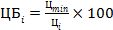 б) в случае если Цmin< 0,где Цmax - максимальное предложение из предложений по критерию, сделанных участниками закупки.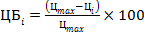 Стоимостной критерий оценки «Цена Договора», Значимость критерия 20%Коэффициент значимости – 0,2Метод расчета стоимостного критерия.Количество баллов, присуждаемых по критериям оценки «цена Договора» (ЦБi), определяется по формуле: а) в случае если Цmin> 0, где: Цi - предложение участника закупки, заявка которого оценивается; Цmin - минимальное предложение из предложений по критерию оценки, сделанных участниками закупки;б) в случае если Цmin< 0,где Цmax - максимальное предложение из предложений по критерию, сделанных участниками закупки.9.30.2Квалификация участника закупки2. Нестоимостной критерийКвалификация участников закупки. Наличие у участника закупок производственных мощностей, технологического оборудования, трудовых, финансовых и иных ресурсов необходимых для поставки товара, выполнения работ, оказания услугПредельная величина значимости нестоимостного критерия оценки – 80%Коэффициент значимости – 0,8.В отношении нестоимостного критерия оценки «Квалификация участников закупки. Наличие у участника закупок производственных мощностей, технологического оборудования, трудовых, финансовых и иных ресурсов необходимых для поставки товара, выполнения работ, оказания услуг» (НЦБi) устанавливаются подкритерии: 2.1. Опыт исполнения договоров на выполнение работ по 2.1. Деловая репутация - 50%Коэффициент значимости – 0,5.2.2. Квалификация трудовых ресурсов (руководителей и ключевых специалистов), предлагаемых для выполнения работ – 30%Коэффициент значимости – 0,3.2.3. Наличие системы контроля качества выполняемых работ - 20%Коэффициент значимости – 0,2.В случае отсутствия в составе заявки участника закупки документа (ов) подтверждающего (их) его квалификацию или частичного представления такого (таких) документа (ов), сведения участника закупки при оценке критерия в отношении подкритерия/показателя считаются не подтвержденными и не учитываются при оценке.Значение, присвоенное заявке по показателю, определенное в соответствии со шкалой оценки, должно быть скорректировано с учетом коэффициента значимости подкритерия/показателя.Значение НЦБi определяется как сумма баллов, присвоенных заявке по подкритериям/показателям, скорректированных с учетом коэффициента значимости подкритерия/показателя.2. Нестоимостной критерийКвалификация участников закупки. Наличие у участника закупок производственных мощностей, технологического оборудования, трудовых, финансовых и иных ресурсов необходимых для поставки товара, выполнения работ, оказания услугПредельная величина значимости нестоимостного критерия оценки – 80%Коэффициент значимости – 0,8.В отношении нестоимостного критерия оценки «Квалификация участников закупки. Наличие у участника закупок производственных мощностей, технологического оборудования, трудовых, финансовых и иных ресурсов необходимых для поставки товара, выполнения работ, оказания услуг» (НЦБi) устанавливаются подкритерии: 2.1. Опыт исполнения договоров на выполнение работ по 2.1. Деловая репутация - 50%Коэффициент значимости – 0,5.2.2. Квалификация трудовых ресурсов (руководителей и ключевых специалистов), предлагаемых для выполнения работ – 30%Коэффициент значимости – 0,3.2.3. Наличие системы контроля качества выполняемых работ - 20%Коэффициент значимости – 0,2.В случае отсутствия в составе заявки участника закупки документа (ов) подтверждающего (их) его квалификацию или частичного представления такого (таких) документа (ов), сведения участника закупки при оценке критерия в отношении подкритерия/показателя считаются не подтвержденными и не учитываются при оценке.Значение, присвоенное заявке по показателю, определенное в соответствии со шкалой оценки, должно быть скорректировано с учетом коэффициента значимости подкритерия/показателя.Значение НЦБi определяется как сумма баллов, присвоенных заявке по подкритериям/показателям, скорректированных с учетом коэффициента значимости подкритерия/показателя.9.30.2.1Деловая репутация2.1. «Деловая репутация»Значимость подкритерия – 50%Коэффициент значимости - 0,5Ki1 = Д1+Д2Д1-2- предложение участника по показателям «Деловая репутация» по пунктам №1-2.(НЦБi1), определяется по формуле:НЦБi1= КЗ1 х Ki1, где:КЗ1- коэффициент значимости подкритерию «Деловая репутация»;Ki1 - предложение участника по подкритерию «Деловая репутация».2.1. «Деловая репутация»Значимость подкритерия – 50%Коэффициент значимости - 0,5Ki1 = Д1+Д2Д1-2- предложение участника по показателям «Деловая репутация» по пунктам №1-2.(НЦБi1), определяется по формуле:НЦБi1= КЗ1 х Ki1, где:КЗ1- коэффициент значимости подкритерию «Деловая репутация»;Ki1 - предложение участника по подкритерию «Деловая репутация».9.30.2.2Квалификация трудовых ресурсов (руководителей и ключевых специалистов), предлагаемых для выполнения работ2.2. «Квалификация трудовых ресурсов (руководителей и ключевых специалистов), предлагаемых для выполнения работ»Значимость подкритерия – 30%Коэффициент значимости - 0,3Ki2= К1+К2+К3К1-3 предложение участника по подкритерию «Квалификация трудовых ресурсов (руководителей и ключевых специалистов), предлагаемых для выполнения работ» по пунктам №1-3(НЦБi2), определяется по формуле:НЦБi2= КЗ2 х Ki2, где:КЗ2- коэффициент значимости подкритерия «Квалификация трудовых ресурсов (руководителей и ключевых специалистов), предлагаемых для выполнения работ»;Ki2 - предложение участника по подкритерию «Квалификация трудовых ресурсов (руководителей и ключевых специалистов), предлагаемых для выполнения работ».2.2. «Квалификация трудовых ресурсов (руководителей и ключевых специалистов), предлагаемых для выполнения работ»Значимость подкритерия – 30%Коэффициент значимости - 0,3Ki2= К1+К2+К3К1-3 предложение участника по подкритерию «Квалификация трудовых ресурсов (руководителей и ключевых специалистов), предлагаемых для выполнения работ» по пунктам №1-3(НЦБi2), определяется по формуле:НЦБi2= КЗ2 х Ki2, где:КЗ2- коэффициент значимости подкритерия «Квалификация трудовых ресурсов (руководителей и ключевых специалистов), предлагаемых для выполнения работ»;Ki2 - предложение участника по подкритерию «Квалификация трудовых ресурсов (руководителей и ключевых специалистов), предлагаемых для выполнения работ».9.30.2.3Наличие системы контроля качества выполняемых работ2.3. «Наличие системы контроля качества выполняемых работ»Значимость подкритерия – 20%Коэффициент значимости - 0,2(НЦБi3), определяется по формуле:НЦБi 3= КЗ3 х Ki3, где:КЗ3- коэффициент значимости показателя «Наличие системы контроля качества выполняемых работ»;Ki3 - предложение участника по показателю «Наличие системы контроля качества выполняемых работ».2.3. «Наличие системы контроля качества выполняемых работ»Значимость подкритерия – 20%Коэффициент значимости - 0,2(НЦБi3), определяется по формуле:НЦБi 3= КЗ3 х Ki3, где:КЗ3- коэффициент значимости показателя «Наличие системы контроля качества выполняемых работ»;Ki3 - предложение участника по показателю «Наличие системы контроля качества выполняемых работ».Рейтинг заявки по нестоимостному критерию оценки рассчитывается по формуле:НЦБi = НЦБi 1+ НЦБi 2 + НЦБi 3Вес (ЦБi) стоимостного балла – Р, равен 0,2;Вес (НЦБi) неценового балла («Квалификация участников закупки. Наличие у участника закупок производственных мощностей, технологического оборудования, трудовых, финансовых и иных ресурсов необходимых для поставки товара, выполнения работ, оказания услуг») – Т, равен 0,8.Суммарный балл (СБ) заявки рассчитывается на основании суммы стоимостного и нестоимостного баллов с применением величины значимости критериев: СБi= НЦБi х Т +ЦБi х Р, где:СБi – суммарный балл  i-го участника запроса предложений,НЦБi  – неценовой балл,ЦБi– стоимостной балл по критерию «Цена Договора» i-го участника запроса предложений,Т- величина значимости нестоимостного балла НЦБi, Р – величина значимости стоимостного балла ЦБi.Т+Р=1Рейтинг заявки по нестоимостному критерию оценки рассчитывается по формуле:НЦБi = НЦБi 1+ НЦБi 2 + НЦБi 3Вес (ЦБi) стоимостного балла – Р, равен 0,2;Вес (НЦБi) неценового балла («Квалификация участников закупки. Наличие у участника закупок производственных мощностей, технологического оборудования, трудовых, финансовых и иных ресурсов необходимых для поставки товара, выполнения работ, оказания услуг») – Т, равен 0,8.Суммарный балл (СБ) заявки рассчитывается на основании суммы стоимостного и нестоимостного баллов с применением величины значимости критериев: СБi= НЦБi х Т +ЦБi х Р, где:СБi – суммарный балл  i-го участника запроса предложений,НЦБi  – неценовой балл,ЦБi– стоимостной балл по критерию «Цена Договора» i-го участника запроса предложений,Т- величина значимости нестоимостного балла НЦБi, Р – величина значимости стоимостного балла ЦБi.Т+Р=1Рейтинг заявки по нестоимостному критерию оценки рассчитывается по формуле:НЦБi = НЦБi 1+ НЦБi 2 + НЦБi 3Вес (ЦБi) стоимостного балла – Р, равен 0,2;Вес (НЦБi) неценового балла («Квалификация участников закупки. Наличие у участника закупок производственных мощностей, технологического оборудования, трудовых, финансовых и иных ресурсов необходимых для поставки товара, выполнения работ, оказания услуг») – Т, равен 0,8.Суммарный балл (СБ) заявки рассчитывается на основании суммы стоимостного и нестоимостного баллов с применением величины значимости критериев: СБi= НЦБi х Т +ЦБi х Р, где:СБi – суммарный балл  i-го участника запроса предложений,НЦБi  – неценовой балл,ЦБi– стоимостной балл по критерию «Цена Договора» i-го участника запроса предложений,Т- величина значимости нестоимостного балла НЦБi, Р – величина значимости стоимостного балла ЦБi.Т+Р=1Рейтинг заявки по нестоимостному критерию оценки рассчитывается по формуле:НЦБi = НЦБi 1+ НЦБi 2 + НЦБi 3Вес (ЦБi) стоимостного балла – Р, равен 0,2;Вес (НЦБi) неценового балла («Квалификация участников закупки. Наличие у участника закупок производственных мощностей, технологического оборудования, трудовых, финансовых и иных ресурсов необходимых для поставки товара, выполнения работ, оказания услуг») – Т, равен 0,8.Суммарный балл (СБ) заявки рассчитывается на основании суммы стоимостного и нестоимостного баллов с применением величины значимости критериев: СБi= НЦБi х Т +ЦБi х Р, где:СБi – суммарный балл  i-го участника запроса предложений,НЦБi  – неценовой балл,ЦБi– стоимостной балл по критерию «Цена Договора» i-го участника запроса предложений,Т- величина значимости нестоимостного балла НЦБi, Р – величина значимости стоимостного балла ЦБi.Т+Р=19.31.Место, срок и порядок предоставления документации о закупке, размер, порядок и сроки внесения платы, взимаемой за предоставление данной документации, если такая плата установлена ЗаказчикомДокументация о закупке предоставляется без взимания платы на ЭТП «НЭП-Фабрикант» https://www.fabrikant.ruв соответствии с регламентом электронной торговой площадки9.32.Срок и порядок отмены закупкиЗаказчик вправе отменить конкурентную закупку до наступления даты и времени окончания срока подачи заявок на участие в данной процедуре закупке. Решение об отмене проведения конкурентной закупки размещается Организатором закупки в ЕИС в день принятия такого решения.9.33.Форма заключения договораЭлектронная __________________ № ______________На № ___________ от ___________ 2020 г.№ п/пНаименование критерияПредложение участника закупки1.Цена договорауказать значение цифрами и прописью2.Нестоимостной критерийКвалификация участников закупки. Наличие у участника закупок производственных мощностей, технологического оборудования, трудовых, финансовых и иных ресурсов необходимых для поставки товара, выполнения работ, оказания услугНестоимостной критерийКвалификация участников закупки. Наличие у участника закупок производственных мощностей, технологического оборудования, трудовых, финансовых и иных ресурсов необходимых для поставки товара, выполнения работ, оказания услуг2.1.Деловая репутация Деловая репутация 2.1.1Положительные отзывыуказать количество положительных отзывов цифрами и прописью в соответствии с Приложением №1 к заявке на участие в запросе предложений2.1.2Наличие у организации Сертификата соответствия BS OHSAS 180001 и/или  Сертификата на соответствие ISO 9001.указать наличие/отсутствие цифрами и прописью в соответствии с Приложением №2 к заявке на участие в запросе предложений2.2.Квалификация трудовых ресурсов (руководителей и ключевых специалистов), предлагаемых для выполнения работКвалификация трудовых ресурсов (руководителей и ключевых специалистов), предлагаемых для выполнения работ2.2.1Сотрудники с высшим инженерным образованием указать количество специалистов цифрами и прописью  в соответствии с Приложением №3 к заявке на участие в запросе предложений2.2.2Специалисты по правилам охраны труда, имеющие удостоверение на работу на высоте - 3 группа. указать количество специалистов цифрами и прописью в соответствии с Приложением №3 к заявке на участие в запросе предложений2.2.3Специалисты по правилам  охраны трудауказать количество специалистов цифрами и прописью в соответствии с Приложением №3 к заявке на участие в запросе предложений2.3Наличие системы контроля качества выполняемых работНаличие системы контроля качества выполняемых работ2.3.1Наличие аттестованной испытательной лаборатории с областью аттестации по лакокрасочным покрытиямуказать наличие/отсутствие в соответствии с Приложением №4 к заявке на участие в запросе предложений__________________ № ______________На № ___________ от ____________ 2020 г.№ п/п1.Наименования участника и его организационно-правовая форма:Наименования участника и его организационно-правовая форма:1.1.Полное наименование1.2.Сокращенное наименование1.3.Фирменное наименование2.Адрес места нахождения (в соответствии с ЕГРЮЛ):3.Регистрационные коды (номера)Регистрационные коды (номера)3.1.ИНН3.2.КПП3.3.ОГРН3.4.ОКПО3.5.ОКОПФ3.6.ОКТМО4.Почтовый адрес5.Адрес электронной почты6.Электронный адрес сайта7.Контактные телефоны8.Срок деятельности (с учетом правопреемственности):9.Размер уставного капитала, руб.:10.Номер, почтовый адрес, контактные телефоны Инспекции Федеральной Налоговой Службы, в которой участник закупки зарегистрирован в качестве налогоплательщика:11.Банковские реквизиты: (указываются реквизиты всех банков, где участник закупки имеет расчетные счета)Банковские реквизиты: (указываются реквизиты всех банков, где участник закупки имеет расчетные счета)11.1.Наименование обслуживающего банка11.2.Расчетный счет11.3.Код БИК12.Орган управления участника закупки – юридического лица, уполномоченный на одобрение крупной сделки:13.Отношение к субъектам малого и среднего предпринимательства__________________ № ______________На № ___________ от ____________ 2020 г.№ п/пНаименование предоставляемых сведенийСведения, предоставляемые участником1.Фамилия, имя,  отчество2.Дата рождения3.Место рождения4.Гражданство (подданство)5.Место жительства (регистрации)6.Место пребывания7.Почтовый адрес8.Сведения о документе, удостоверяющем личность (наименование, серия и номер, орган, выдавший документ, дата выдачи документа, код подразделения (если имеется))9.Сведения о документе, подтверждающем право иностранного гражданина или лица без гражданства на пребывание (проживание) в РФ (номер документа, дата начала срока действия права пребывания (проживания), дата окончания срока действия права пребывания (проживания))  10.Данные миграционной карты (для иностранных граждан): номер карты, дата начала срока пребывания и дата окончания срока пребывания.11.Идентификационный номер налогоплательщика (если имеется) (графа обязательна к заполнению индивидуальными предпринимателями)12.Сведения о регистрации в качестве индивидуального предпринимателя: дата регистрации, государственный регистрационный номер, наименование регистрирующего органа, место регистрации (графа заполняется только индивидуальными предпринимателями)13.Сведения о лицензии на право осуществления деятельности, подлежащей лицензированию: вид, номер, дата выдачи лицензии, кем выдана, срок действия, перечень видов лицензируемой деятельности (графа заполняется только индивидуальными предпринимателями)14.Номера контактных телефонов и факсов 15.Адрес электронной почты 16.Основные виды деятельности (графа заполняется только индивидуальными предпринимателями)17.Банковские реквизиты (графа заполняется только индивидуальными предпринимателями)18.Дата заполнения сведений*__________________ № ______________На № ___________ от ____________ 2020 г.№ п/пПоложительный отзыв (благодарственный/информационный, и иное положительно характеризующее участника письмо) датаПредмет договора/контрактаНомер, дата договора/контрактаЗаказчик1.2.3.4.…__________________ № ______________На № ___________ от ____________ 2020 г.№ п/пНаименование сертификата№ сертификатаДата выдачи сертификатаСрок действия сертификатаКем выдан сертификат1.2.__________________ № ______________На № ___________ от ____________ 2020 г.№ п/пФамилия, имя, отчество специалистаДолжностьДокумент, подтверждающий сведения (трудовой договор, и/или трудовая книжка, диплом о высшем образовании и пр.)1. Сотрудники с высшим инженерным образованием 1. Сотрудники с высшим инженерным образованием 1. Сотрудники с высшим инженерным образованием 1. Сотрудники с высшим инженерным образованием 12…2. Специалисты по правилам  охраны труда, имеющие удостоверение на работу на высоте  - 3 группа.2. Специалисты по правилам  охраны труда, имеющие удостоверение на работу на высоте  - 3 группа.2. Специалисты по правилам  охраны труда, имеющие удостоверение на работу на высоте  - 3 группа.2. Специалисты по правилам  охраны труда, имеющие удостоверение на работу на высоте  - 3 группа.1.2.…3. Специалисты по правилам  охраны труда3. Специалисты по правилам  охраны труда3. Специалисты по правилам  охраны труда3. Специалисты по правилам  охраны труда12.…__________________ № ______________На № ___________ от ____________ 2020 г.№п/пНаименование аттестованной испытательной лаборатории с областью аттестации по лакокрасочным покрытиямНаименование документа, подтверждающего право собственности1.2.…